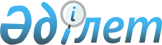 О бюджете города Алматы на 2024-2026 годыРешение внеочередной XII сессии маслихата города Алматы VIII созыва от 8 декабря 2023 года № 75.
      Сноска. Вводится в действие с 01.01.2024 в соответствии с пунктом 21 настоящего решения.
      В соответствии с пунктом 2 статьи 8 Бюджетного кодекса Республики Казахстан, статьями 6, 7 Закона Республики Казахстан "О местном государственном управлении и самоуправлении в Республике Казахстан", Законом Республики Казахстан "О республиканском бюджете на 2024 – 2026 годы", маслихат города Алматы РЕШИЛ:
      1. Утвердить бюджет города Алматы на 2024-2026 годы согласно приложениям 1, 2 и 3 к настоящему решению, в том числе на 2024 год в следующих объемах:
      1) доходы – 1 604 907 598,9 тысяч тенге, в том числе:
      налоговым поступлениям – 1 458 061 642 тысяч тенге;
      неналоговым поступлениям – 7 447 164,9 тысяч тенге;
      поступлениям от продажи основного капитала – 27 132 869 тысяч тенге;
      поступлениям трансфертов – 112 235 923 тысяч тенге;
      2) затраты – 1 665 009 509,9 тысяч тенге;
      3) чистое бюджетное кредитование – 19 676 423,1 тысяч тенге;
      4) сальдо по операциям с финансовыми активами – 20 070 581 тысяч тенге, в том числе:
      приобретение финансовых активов – 20 521 581 тысяч тенге;
      5) дефицит (профицит) бюджета – -99 848 915,1 тысяч тенге;
      6) финансирование дефицита (использования профицита) бюджета – 99 848 915,1 тысяч тенге.
      Сноска. Пункт 1 в редакции решения маслихата города Алматы от 29.03.2024 № 101 (вводится в действие с 01.01.2024).


      2. Установить, что доходы бюджета города Алматы формируются за счет следующих налогов и сборов:
      корпоративного подоходного налога с юридических лиц, за исключением поступлений от субъектов крупного предпринимательства и организаций нефтяного сектора;
      индивидуального подоходного налога с доходов, облагаемых у источника выплаты;
      индивидуального подоходного налога с доходов, не облагаемых у источника выплаты;
      индивидуального подоходного налога с доходов иностранных граждан, не облагаемых у источника выплаты;
      социального налога;
      налога на имущество юридических лиц и индивидуальных предпринимателей;
      налога на имущество физических лиц;
      земельного налога;
      налога на транспортные средства с юридических лиц;
      налога на транспортные средства с физических лиц;
      единого земельного налога;
      акцизов на все виды спирта и (или) виноматериала, алкогольной продукции, произведенных на территории Республики Казахстан;
      на табачные изделия, легковые автомобили (кроме автомобилей с ручным управлением или адаптером ручного управления, специально предназначенных для лиц с инвалидностью), произведенные на территории Республики Казахстан;
      на бензин (за исключением авиационного) и дизельное топливо, произведенных на территории Республики Казахстан;
      платы за пользование водными ресурсами поверхностных источников;
      платы за лесные пользования;
      платы за использование особо охраняемых природных территорий местного значения;
      платы за пользование земельными участками;
      платы за негативное воздействие на окружающую среду;
      платежа по возмещению исторических затрат;
      сбора за право занятия отдельными видами деятельности (сбор за выдачу лицензий на занятие отдельными видами деятельности);
      платы за размещение наружной (визуальной) рекламы на открытом пространстве за пределами помещений в городе республиканского значения, столице;
      регистрационного сбора, зачисляемого в местный бюджет;
      сбора за выдачу или продление разрешения на привлечение иностранной рабочей силы в Республику Казахстан;
      платы за пользование лицензиями на занятие отдельными видами деятельности;
      государственной пошлины, зачисляемой в местный бюджет.
      3. Доходы бюджета города Алматы формируются также за счет следующих неналоговых поступлений и поступлений от продажи основного капитала:
      поступления части чистого дохода коммунальных государственных предприятий;
      дивидендов на государственные пакеты акций, находящихся в коммунальной собственности;
      доходов на доли участия в юридических лицах, находящихся в коммунальной собственности;
      доходы от аренды имущества, находящегося в коммунальной собственности города республиканского значения, столицы;
      доходы от аренды жилищ из жилищного фонда, находящегося в коммунальной собственности города республиканского значения, столицы;
      вознаграждений по бюджетным кредитам, выданным из местного бюджета специализированным организациям;
      вознаграждений по бюджетным кредитам, выданным из местного бюджета физическим лицам;
      возврата неиспользованных средств, ранее полученных из местного бюджета;
      других неналоговых поступлений в местный бюджет, за исключением поступлений в Фонд поддержки инфраструктуры образования;
      туристских взносов для иностранцев;
      поступлений от продажи имущества, закрепленного за государственными учреждениями, финансируемыми из местного бюджета;
      поступлений от продажи гражданам квартир;
      поступлений от приватизации жилищ из государственного жилищного фонда;
      поступлений от продажи земельных участков;
      платы за продажу права аренды земельных участков.
      4. Установить, что налоговые, неналоговые платежи, поступления от продажи основного капитала, погашение бюджетных кредитов, зачисляются полностью на счет городского бюджета в казначействе города Алматы.
      5. Утвердить объем бюджетных изъятий в республиканский бюджет на 2024 год в сумме 226 102 075 тысяч тенге.
      В случае недовыполнения доходной части бюджета города Алматы бюджетные изъятия в республиканский бюджет производить ежемесячно, пропорционально проценту исполнения доходной части городского бюджета.
      6. Утвердить в бюджете города расходы на государственные услуги общего характера в сумме 20 503 424 тысяч тенге.
      Сноска. Пункт 6 в редакции решения маслихата города Алматы от 29.03.2024 № 101 (вводится в действие с 01.01.2024).


      7. Утвердить расходы на оборону в размере 17 321 444 тысяч тенге.
      Сноска. Пункт 7 в редакции решения маслихата города Алматы от 29.03.2024 № 101 (вводится в действие с 01.01.2024).


      8. Утвердить расходы по обеспечению общественного порядка, безопасности, правовой, судебной, уголовно-исполнительной деятельности в сумме 43 049 984 тысяч тенге.
      Сноска. Пункт 8 в редакции решения маслихата города Алматы от 29.03.2024 № 101 (вводится в действие с 01.01.2024).


      9. Утвердить расходы на образование в сумме 486 989 997 тысяч тенге.
      Сноска. Пункт 9 в редакции решения маслихата города Алматы от 29.03.2024 № 101 (вводится в действие с 01.01.2024).


      10. Утвердить расходы на здравоохранение в сумме 45 663 913 тысяч тенге.
      Сноска. Пункт 10 в редакции решения маслихата города Алматы от 29.03.2024 № 101 (вводится в действие с 01.01.2024).


      11. Утвердить расходы на социальную помощь и социальное обеспечение в сумме 70 766 800 тысяч тенге.
      Сноска. Пункт 11 в редакции решения маслихата города Алматы от 29.03.2024 № 101 (вводится в действие с 01.01.2024).


      12. Утвердить расходы на жилищно-коммунальное хозяйство в сумме 316 486 469,8 тысяч тенге.
      Сноска. Пункт 12 в редакции решения маслихата города Алматы от 29.03.2024 № 101 (вводится в действие с 01.01.2024).


      13. Утвердить расходы на культуру, спорт, туризм и информационное пространство в сумме 71 471 405 тысяч тенге.
      Сноска. Пункт 13 в редакции решения маслихата города Алматы от 29.03.2024 № 101 (вводится в действие с 01.01.2024).


      14. Утвердить расходы на топливно-энергетический комплекс и недропользование в сумме 18 811 376 тысяч тенге.
      Сноска. Пункт 14 в редакции решения маслихата города Алматы от 29.03.2024 № 101 (вводится в действие с 01.01.2024).


      15. Утвердить расходы на сельское, водное, лесное, рыбное хозяйство, особо охраняемые природные территории, охрана окружающей среды и животного мира, земельные отношения в сумме 24 194 372 тысячи тенге.
      Сноска. Пункт 15 в редакции решения маслихата города Алматы от 29.03.2024 № 101 (вводится в действие с 01.01.2024).


      16. Утвердить расходы на промышленность, архитектурную, градостроительную и строительную деятельность в сумме 12 249 981 тысяча тенге.
      Сноска. Пункт 16 в редакции решения маслихата города Алматы от 29.03.2024 № 101 (вводится в действие с 01.01.2024).


      17. Утвердить расходы на транспорт и коммуникации в сумме 265 449 768 тысяч тенге.
      Сноска. Пункт 17 в редакции решения маслихата города Алматы от 29.03.2024 № 101 (вводится в действие с 01.01.2024).


      18. Утвердить расходы на прочие расходы в сумме 85 361 642 тысячи тенге.
      Сноска. Пункт 18 в редакции решения маслихата города Алматы от 29.03.2024 № 101 (вводится в действие с 01.01.2024).


      19. Утвердить резерв местного исполнительного органа в сумме 29 852 766 тысяч тенге.
      20. Утвердить перечень местных бюджетных программ, не подлежащих секвестру в процессе исполнения местного бюджета на 2024 год, согласно приложению 4 к настоящему решению.
      21. Настоящее решение вводится в действие с 1 января 2024 года. Бюджет города Алматы на 2024 год
      Сноска. Приложение 1 в редакции решения маслихата города Алматы от 29.03.2024 № 101 (вводится в действие с 01.01.2024). Бюджет города Алматы на 2025 год Бюджет города Алматы на 2026 год Перечень местных бюджетных программ, не подлежащих секвестру в
процессе исполнения местных бюджетов на 2024 год
					© 2012. РГП на ПХВ «Институт законодательства и правовой информации Республики Казахстан» Министерства юстиции Республики Казахстан
				
      Председатель маслихата города Алматы 

М. Отыншиев
Приложение 1
к решению маслихата
города Алматы
от 8 декабря 2023 года № 75
Категория
Категория
Категория
Категория
Категория
Категория
Сумма, тыс. тенге
Класс
Класс
Класс
Наименование
Сумма, тыс. тенге
Подкласс
Подкласс
Подкласс
Подкласс
Сумма, тыс. тенге
Специфика
Специфика
Специфика
Сумма, тыс. тенге
1
1
1
1
2
2
3
I. Доходы
I. Доходы
1 604 907 598,9
1
Налоговые поступления
Налоговые поступления
1 458 061 642,0
01
Подоходный налог 
Подоходный налог 
1 046 287 854,0
1
Корпоративный подоходный налог
Корпоративный подоходный налог
558 614 320,0
2
Индивидуальный подоходный налог
Индивидуальный подоходный налог
487 673 534,0
03
Социальный налог
Социальный налог
276 503 545,0
1
Социальный налог
Социальный налог
276 503 545,0
04
Налоги на собственность
Налоги на собственность
59 811 128,0
1
Налоги на имущество
Налоги на имущество
37 454 459,0
3
Земельный налог
Земельный налог
3 863 253,0
4
Налог на транспортные средства
Налог на транспортные средства
18 469 866,0
5
Единый земельный налог
Единый земельный налог
23 550,0
05
Внутренние налоги на товары, работы и услуги
Внутренние налоги на товары, работы и услуги
47 211 115,0
2
Акцизы
Акцизы
26 386 924,0
3
Поступления за использование природных и других ресурсов
Поступления за использование природных и других ресурсов
6 316 270,0
4
Сборы за ведение предпринимательской и профессиональной деятельности
Сборы за ведение предпринимательской и профессиональной деятельности
14 507 921,0
08
Обязательные платежи, взимаемые за совершение юридически значимых действий и(или) выдачу документов уполномоченными на то государственными органами или должностными лицами
Обязательные платежи, взимаемые за совершение юридически значимых действий и(или) выдачу документов уполномоченными на то государственными органами или должностными лицами
28 248 000,0
1
Государственная пошлина
Государственная пошлина
28 248 000,0
2
Неналоговые поступления
Неналоговые поступления
7 477 164,9
01
Доходы от государственной собственности
Доходы от государственной собственности
2 519 411,0
1
Поступления части чистого дохода государственных предприятий
Поступления части чистого дохода государственных предприятий
259 655,0
3
Дивиденды на государственные пакеты акций, находящиеся в государственной собственности
Дивиденды на государственные пакеты акций, находящиеся в государственной собственности
41 811,0
4
Доходы на доли участия в юридических лицах, находящиеся в государственной собственности
Доходы на доли участия в юридических лицах, находящиеся в государственной собственности
409 235,0
5
Доходы от аренды имущества, находящегося в государственной собственности
Доходы от аренды имущества, находящегося в государственной собственности
1 788 473,0
7
Вознаграждения по кредитам, выданным из государственного бюджета
Вознаграждения по кредитам, выданным из государственного бюджета
20 237,0
06
Прочие неналоговые поступления
Прочие неналоговые поступления
4 957 753,9
1
Прочие неналоговые поступления
Прочие неналоговые поступления
4 957 753,9
3
Поступления от продажи основного капитала
Поступления от продажи основного капитала
27 132 869,0
01
Продажа государственного имущества, закрепленного за государственными учреждениями
Продажа государственного имущества, закрепленного за государственными учреждениями
24 539 176,0
1
Продажа государственного имущества, закрепленного за государственными учреждениями
Продажа государственного имущества, закрепленного за государственными учреждениями
24 539 176,0
03
Продажа земли и нематериальных активов
Продажа земли и нематериальных активов
2 593 693,0
1
Продажа земли 
Продажа земли 
2 535 000,0
2
Продажа нематериальных активов
Продажа нематериальных активов
58 693,0
4
Поступления трансфертов
Поступления трансфертов
112 235 923,0
02
Трансферты из вышестоящих органов государственного управления
Трансферты из вышестоящих органов государственного управления
112 235 923,0
1
Трансферты из республиканского бюджета
Трансферты из республиканского бюджета
112 235 923,0
Функциональная группа
Функциональная группа
Функциональная группа
Функциональная группа
Функциональная группа
Сумма, тыс. тенге
Функциональная подгруппа
Функциональная подгруппа
Функциональная подгруппа
Функциональная подгруппа
Сумма, тыс. тенге
Администратор бюджетных программ
Администратор бюджетных программ
Администратор бюджетных программ
Сумма, тыс. тенге
Программа
Программа
Сумма, тыс. тенге
Наименование
Сумма, тыс. тенге
II. Затраты
1 665 009 509,9
01
Государственные услуги общего характера
20 503 424,0
111
Аппарат маслихата города республиканского значения, столицы
318 529,0
001
Услуги по обеспечению деятельности маслихата города республиканского значения, столицы
312 138,0
003
Капитальные расходы государственного органа
6 391,0
121
Аппарат акима города республиканского значения, столицы
3 710 874,0
001
Услуги по обеспечению деятельности акима города республиканского значения, столицы
3 704 074,0
003
Капитальные расходы государственного органа
6 800,0
123
Аппарат акима района в городе 
5 127 468,0
001
Услуги по обеспечению деятельности акима района в городе 
4 629 886,0
022
Капитальные расходы государственного органа
497 582,0
325
Управление общественного развития города республиканского значения, столицы
205 352,0
013
Обеспечение деятельности Ассамблеи народа Казахстана города республиканского значения, столицы
205 352,0
379
Ревизионная комиссия города республиканского значения, столицы
698 030,0
001
Услуги по обеспечению деятельности ревизионной комиссии города республиканского значения, столицы
697 590,0
003
Капитальные расходы государственного органа
440,0
318
Управление государственных активов города республиканского значения, столицы
6 812 292,0
001
Услуги по реализации государственной политики в области коммунального имущества и государственных закупок на местном уровне
464 470,0
010
Приватизация, управление коммунальным имуществом, постприватизационная деятельность и регулирование споров, связанных с этим
16 800,0
011
Учет, хранение, оценка и реализация имущества, поступившего в коммунальную собственность
85 343,0
014
Капитальные расходы государственного органа
229 760,0
028
Приобретение имущества в коммунальную собственность
6 015 919,0
356
Управление финансов города республиканского значения, столицы
606 212,0
001
Услуги по реализации государственной политики в области планирования, исполнения местного бюджета и управления коммунальной собственностью
497 215,0
003
Проведение оценки имущества в целях налогообложения
85 348,0
014
Капитальные расходы государственного органа
23 649,0
510
Управление экономики города республиканского значения, столицы
1 717 966,0
001
Услуги по реализации государственной политики в области экономической политики на местном уровне 
1 576 252,0
004
Капитальные расходы государственного органа
1 210,0
061
Экспертиза и оценка документации по вопросам бюджетных инвестиций и государственно-частного партнерства, в том числе концессии
140 504,0
369
Управление по делам религий города республиканского значения, столицы
1 306 701,0
001
Услуги по реализации государственной политики в области религиозной деятельности на местном уровне
1 004 831,0
003
Капитальные расходы государственного органа
11 257,0
005
Изучение и анализ религиозной ситуации в регионе
290 613,0
02
Оборона
17 321 444,0
121
Аппарат акима города республиканского значения, столицы
2 608 594,0
010
Мероприятия в рамках исполнения всеобщей воинской обязанности
121 308,0
011
Подготовка территориальной обороны и территориальная оборона города республиканского значения, столицы
2 487 286,0
121
Аппарат акима города республиканского значения, столицы
7 928 937,0
012
Мобилизационная подготовка и мобилизация города республиканского значения, столицы
2 786 234,0
014
Предупреждение и ликвидация чрезвычайных ситуаций масштаба города республиканского значения, столицы
5 142 703,0
373
Управление строительства города республиканского значения, столицы
7 349,0
030
Развитие объектов мобилизационной подготовки и чрезвычайных ситуаций
7 349,0
387
Территориальный орган, уполномоченных органов в области чрезвычайных ситуаций природного и техногенного характера, Гражданской обороны, финансируемый из бюджета города республиканского значения, столицы
6 776 564,0
003
Капитальные расходы территориального органа и подведомственных государственных учреждений
5 053 986,0
004
Мероприятия гражданской обороны города республиканского значения, столицы
1 722 578,0
03
Общественный порядок, безопасность, правовая, судебная, уголовно-исполнительная деятельность
43 049 984,0
352
Исполнительный орган внутренних дел, финансируемый из бюджета города республиканского значения, столицы
35 042 867,0
001
Услуги по реализации государственной политики в области обеспечения охраны общественного порядка и безопасности на территории города республиканского значения, столицы
30 165 528,0
003
Поощрение граждан, участвующих в охране общественного порядка
18 000,0
007
Капитальные расходы государственного органа
4 859 339,0
373
Управление строительства города республиканского значения, столицы
1 219 330,0
021
Строительство объектов общественного порядка и безопасности
1 219 330,0
317
Управление городской мобильности города республиканского значения, столицы
6 787 787,0
004
Обеспечение безопасности дорожного движения в населенных пунктах
6 787 787,0
04
Образование
486 989 997,0
123
Аппарат акима района в городе
69 821 985,0
029
Дошкольное воспитание и обучение, в том числе обеспечение деятельности организаций дошкольного воспитания и обучения
69 821 985,0
360
Управление образования города республиканского значения, столицы
1 239 502,0
034
Дошкольное воспитание и обучение
1 239 502,0
373
Управление строительства города республиканского значения, столицы
7 282 761,0
006
Сейсмоусиление детских дошкольных организаций в городе Алматы
1 733 898,0
037
Строительство и реконструкция объектов дошкольного воспитания и обучения
5 548 863,0
323
Управление спорта города республиканского значения, столицы
9 222 952,0
006
Дополнительное образование для детей и юношества по спорту
8 021 097,0
007
Общеобразовательное обучение одаренных в спорте детей в специализированных организациях образования
1 201 855,0
360
Управление образования города республиканского значения, столицы
219 929 678,0
003
Общеобразовательное обучение
124 333 005,0
004
Общеобразовательное обучение по специальным образовательным программам
8 506 922,0
005
Общеобразовательное обучение одаренных детей в специализированных организациях образования
3 913 545,0
008
Дополнительное образование для детей
8 005 233,0
019
Присуждение грантов государственным учреждениям образования города республиканского значения, столицы за высокие показатели работы
68 000,0
040
Реализация подушевого финансирования в государственных организациях среднего образования
75 102 973,0
373
Управление строительства города республиканского значения, столицы
103 703 680,0
027
Сейсмоусиление организаций среднего образования в городе Алматы
6 265 905,0
028
Строительство и реконструкция объектов начального, основного среднего и общего среднего образования
13 299 709,0
069
Строительство и реконструкция объектов дополнительного образования
6 297 115,0
205
Строительство объектов начального, основного среднего и общего среднего образования в рамках пилотного национального проекта "Комфортная школа"
77 840 951,0
339
Управление общественного здравоохранения города республиканского значения, столицы
1 951 124,0
043
Подготовка специалистов в организациях технического и профессионального, послесреднего образования
1 951 124,0
360
Управление образования города республиканского значения, столицы
47 453 837,0
018
Организация профессионального обучения
60 716,0
024
Подготовка специалистов в организациях технического и профессионального образования
47 393 121,0
373
Управление строительства города республиканского значения, столицы
1 920 000,0
046
Строительство и реконструкция объектов технического, профессионального и послесреднего образования
1 920 000,0
121
Аппарат акима города республиканского значения, столицы
5 029,0
019
Обучение участников избирательного процесса
5 029,0
339
Управление общественного здравоохранения города республиканского значения, столицы
1 300 700,0
003
Повышение квалификации и переподготовка кадров
1 300 700,0
360
Управление образования города республиканского значения, столицы
2 750 917,0
038
Повышение квалификации, подготовка и переподготовка кадров в рамках Государственной программы развития продуктивной занятости и массового предпринимательства на 2017 – 2021 годы "Еңбек"
2 750 917,0
339
Управление общественного здравоохранения города республиканского значения, столицы
909 839,0
057
Подготовка специалистов с высшим, послевузовским образованием и оказание социальной поддержки обучающимся
909 839,0
360
Управление образования города республиканского значения, столицы
19 497 993,0
001
Услуги по реализации государственной политики на местном уровне в области образования 
496 737,0
006
Информатизация системы образования в государственных организациях образования города республиканского значения, столицы
1 042 676,0
007
Приобретение и доставка учебников, учебно-методических комплексов для государственных учреждений образования города республиканского значения, столицы
3 369 000,0
009
Проведение школьных олимпиад, внешкольных мероприятий и конкурсов масштаба города республиканского значения, столицы
1 598 642,0
011
Капитальные расходы государственного органа
29 000,0
013
Обследование психического здоровья детей и подростков и оказание психолого-медико-педагогической консультативной помощи населению
2 556 243,0
014
Реабилитация и социальная адаптация детей и подростков с проблемами в развитии
279 236,0
021
Ежемесячные выплаты денежных средств опекунам (попечителям) на содержание ребенка-сироты (детей-сирот), и ребенка (детей), оставшегося без попечения родителей
413 263,0
027
Выплата единовременных денежных средств казахстанским гражданам, усыновившим (удочерившим) ребенка (детей)-сироту и ребенка (детей), оставшегося без попечения родителей
6 943,0
067
Капитальные расходы подведомственных государственных учреждений и организаций
9 706 253,0
05
Здравоохранение
45 663 913,0
339
Управление общественного здравоохранения города республиканского значения, столицы
10 026 671,0
006
Услуги по охране материнства и детства
421 488,0
007
Пропаганда здорового образа жизни
67 495,0
017
Возмещение лизинговых платежей по санитарному транспорту, медицинским изделиям, требующие сервисного обслуживания, приобретенных на условиях финансового лизинга
1 296 842,0
041
Дополнительное обеспечение гарантированного объема бесплатной медицинской помощи по решению местных представительных органов города республиканского значения, столицы
8 240 846,0
373
Управление строительства города республиканского значения, столицы
4 865 324,0
009
Сейсмоусиление объектов здравоохранения в городе Алматы
500 000,0
038
Строительство и реконструкция объектов здравоохранения
4 365 324,0
339
Управление общественного здравоохранения города республиканского значения, столицы
3 782 514,0
027
Централизованный закуп и хранение вакцин и других медицинских иммунобиологических препаратов для проведения иммунопрофилактики населения
3 782 514,0
339
Управление общественного здравоохранения города республиканского значения, столицы
1 447 012,0
039
Оказание дополнительного объема медицинской помощи, включающий медицинскую помощь субъектами здравоохранения, оказание услуг Call-центрами и прочие расходы
1 447 012,0
339
Управление общественного здравоохранения города республиканского значения, столицы
49 488,0
029
Базы специального медицинского снабжения города республиканского значения, столицы
49 488,0
339
Управление общественного здравоохранения города республиканского значения, столицы
25 492 904,0
001
Услуги по реализации государственной политики на местном уровне в области здравоохранения
328 345,0
008
Реализация мероприятий по профилактике и борьбе со СПИД в Республике Казахстан
194 817,0
016
Обеспечение граждан бесплатным или льготным проездом за пределы населенного пункта на лечение
10 066,0
018
Информационно-аналитические услуги в области здравоохранения
187 192,0
030
Капитальные расходы государственного органа
611 026,0
033
Капитальные расходы медицинских организаций здравоохранения
24 161 458,0
06
Социальная помощь и социальное обеспечение
67 456 800,0
123
Аппарат акима района в городе 
2 456 104,0
056
Государственная адресная социальная помощь
2 456 104,0
355
Управление занятости и социальных программ города республиканского значения, столицы
10 533 521,0
014
Предоставление специальных социальных услуг для престарелых и лиц с инвалидностью в медико-социальных учреждениях (организациях) общего типа, в центрах оказания специальных социальных услуг, в центрах социального обслуживания
2 684 197,0
020
Предоставление специальных социальных услуг для лиц с инвалидностью с психоневрологическими заболеваниями, в психоневрологических медико-социальных учреждениях (организациях), в центрах оказания специальных социальных услуг, в центрах социального обслуживания
3 995 693,0
021
Предоставление специальных социальных услуг для престарелых, лиц с инвалидностью, в том числе детей с инвалидностью, в реабилитационных центрах
827 021,0
022
Предоставление специальных социальных услуг для детей с инвалидностью с психоневрологическими патологиями в детских психоневрологических медико-социальных учреждениях (организациях), в центрах оказания специальных социальных услуг, в центрах социального обслуживания
2 446 203,0
029
Субсидирование затрат работодателя на создание специальных рабочих мест для трудоустройства лиц с инвалидностью
1 994,0
064
Обеспечение деятельности центров трудовой мобильности и карьерных центров по социальной поддержке граждан по вопросам занятости 
578 413,0
360
Управление образования города республиканского значения, столицы
1 485 487,0
016
Социальное обеспечение сирот, детей, оставшихся без попечения родителей
1 129 146,0
037
Социальная реабилитация
356 341,0
373
Управление строительства города республиканского значения, столицы
63 629,0
039
Строительство и реконструкция объектов социального обеспечения
63 629,0
123
Аппарат акима района в городе 
25 452 091,0
003
Оказание социальной помощи нуждающимся гражданам на дому
1 927 328,0
030
Оказание жилищной помощи
27 139,0
031
Социальная помощь отдельным категориям нуждающихся граждан по решениям местных представительных органов
8 393 422,0
033
Обеспечение нуждающихся лиц с инвалидностью обязательными гигиеническими средствами, предоставление социальных услуг индивидуального помощника для лиц с инвалидностью первой группы, имеющих затруднение в передвижении, и специалиста жестового языка для лиц с инвалидностью по слуху в соответствии с индивидуальной программой реабилитации лица с инвалидностью
9 668 474,0
035
Социальная поддержка лиц с инвалидностью
5 435 728,0
317
Управление городской мобильности города республиканского значения, столицы
4 760 026,0
017
Социальная поддержка отдельных категорий граждан в виде льготного, бесплатного проезда на городском общественном транспорте (кроме такси) по решению местных представительных органов
4 760 026,0
355
Управление занятости и социальных программ города республиканского значения, столицы
15 100 713,0
003
Программа занятости
13 138 409,0
009
Социальная поддержка лиц с инвалидностью
1 213 324,0
016
Социальная адаптация лиц, не имеющих определенного местожительства
748 980,0
123
Аппарат акима района в городе 
2 271 175,0
036
Оплата услуг по зачислению, выплате и доставке пособий и других социальных выплат
28 536,0
037
Размещение государственного социального заказа в неправительственных организациях
1 651 039,0
039
Услуги по замене и настройке речевых процессоров к кохлеарным имплантам
591 600,0
325
Управление общественного развития города республиканского значения, столицы
49 148,0
077
Обеспечение прав и улучшение качества жизни лиц с инвалидностью в Республике Казахстан
49 148,0
355
Управление занятости и социальных программ города республиканского значения, столицы
3 222 037,0
001
Услуги по реализации государственной политики в области обеспечения занятости и социальных программ для населения на местном уровне
755 999,0
019
Размещение государственного социального заказа в неправительственных организациях
1 784 210,0
026
Капитальные расходы государственного органа
7 000,0
028
Услуги лицам из групп риска, попавшим в сложную ситуацию вследствие насилия или угрозы насилия
236 112,0
062
Развитие системы квалификаций
5 097,0
066
Оплата услуг поверенному агенту по предоставлению бюджетных кредитов для содействия предпринимательской инициативе молодежи
69 503,0
067
Капитальные расходы подведомственных государственных учреждений и организаций
364 116,0
370
Управление инспекции труда города республиканского значения, столицы
262 869,0
001
Услуги по реализации государственной политики в области регулирования трудовых отношений на местном уровне
261 914,0
003
Капитальные расходы государственного органа
955,0
511
Управление развития коммунальной инфраструктуры города республиканского значения, столицы 
1 800 000,0
054
Выплаты отдельным категориям граждан за жилище, арендуемое в частном жилищном фонде
800 000,0
068
Предоставление жилищных сертификатов как социальная помощь
1 000 000,0
07
Жилищно-коммунальное хозяйство
294 486 469,8
123
Аппарат акима района в городе
163 435,0
050
Проектирование, развитие и (или) обустройство инженерно-коммуникационной инфраструктуры
163 435,0
351
Управление земельных отношений города республиканского значения, столицы
46 737 625,0
010
Изъятие, в том числе путем выкупа, земельных участков для государственных надобностей и связанное с этим отчуждение недвижимого имущества
46 737 625,0
373
Управление строительства города республиканского значения, столицы
95 391 267,0
012
Проектирование и (или) строительство, реконструкция жилья коммунального жилищного фонда
11 152 417,0
017
Проектирование, развитие и (или) обустройство инженерно-коммуникационной инфраструктуры
4 395 450,0
098
Приобретение жилья коммунального жилищного фонда
79 843 400,0
511
Управление развития коммунальной инфраструктуры города республиканского значения, столицы
3 402 444,0
001
Услуги по реализации государственной политики по вопросам развития коммунальной инфраструктуры на местном уровне
905 644,0
007
Капитальные расходы государственного органа
562 360,0
008
Капитальные расходы подведомственных государственных учреждений и организаций
1 934 440,0
512
Управление энергетики и водоснабжения города республиканского значения, столицы
2 962 430,0
008
Проектирование, развитие и (или) обустройство инженерно-коммуникационной инфраструктуры
2 962 430,0
123
Аппарат акима района в городе
15 616 037,0
042
Развитие системы водоснабжения и водоотведения
13 905 912,0
043
Развитие благоустройства города
1 710 125,0
512
Управление энергетики и водоснабжения города республиканского значения, столицы
25 044 405,8
001
Услуги по реализации государственной политики на местном уровне в области энергетики и водоснабжения
307 455,0
007
Развитие системы водоснабжения и водоотведения
20 765 274,8
016
Капитальные расходы государственного органа 
2 900,0
028
Организация эксплуатации тепловых сетей, находящихся в коммунальной собственности города республиканского значения, столицы
354 381,0
067
Капитальные расходы подведомственных государственных учреждений и организаций
3 614 395,0
513
Управление экологии и окружающей среды города республиканского значения, столицы
17 612 052,0
017
Развитие благоустройства города
17 612 052,0
123
Аппарат акима района в городе 
87 345 895,0
008
Освещение улиц населенных пунктов
13 528 098,0
009
Обеспечение санитарии населенных пунктов
26 650 791,0
010
Содержание мест захоронений и погребение безродных
503 118,0
011
Благоустройство и озеленение населенных пунктов
46 663 888,0
511
Управление развития коммунальной инфраструктуры города республиканского значения, столицы
117 480,0
041
Проведение профилактической дезинсекции и дератизации (за исключением дезинсекции и дератизации на территории природных очагов инфекционных и паразитарных заболеваний, а также в очагах инфекционных и паразитарных заболеваний)
117 480,0
513
Управление экологии и окружающей среды города республиканского значения, столицы
93 399,0
018
Благоустройство и озеленение города
93 399,0
08
Культура, спорт, туризм и информационное пространство
71 471 405,0
123
Аппарат акима района в городе 
8 219 910,0
006
Поддержка культурно-досуговой работы на местном уровне
400 000,0
044
Реализация подушевого нормативного финансирования творческих кружков
7 819 910,0
361
Управление культуры города республиканского значения, столицы
12 979 867,0
004
Поддержка культурно-досуговой работы
7 683 719,0
005
Обеспечение сохранности историко-культурного наследия и доступа к ним
1 299 554,0
006
Увековечение памяти деятелей государства
187 999,0
007
Поддержка театрального и музыкального искусства
2 516 051,0
008
Обеспечение функционирования зоопарков и дендропарков
1 292 544,0
373
Управление строительства города республиканского значения, столицы
400 127,0
014
Развитие объектов культуры
400 127,0
123
Аппарат акима района в городе 
7 290 900,0
046
Реализация подушевого нормативного финансирования спортивных секций
7 290 900,0
323
Управление спорта города республиканского значения, столицы
13 798 869,0
001
Услуги по реализации государственной политики на местном уровне в сфере спорта
123 599,0
002
Проведение спортивных соревнований на местном уровне
958 600,0
003
Подготовка и участие членов сборных команд по различным видам спорта на республиканских и международных спортивных соревнованиях
11 120 008,0
005
Капитальные расходы государственного органа
882,0
016
Обеспечение функционирования государственных городских спортивных организаций 
1 554 380,0
032
Капитальные расходы подведомственных государственных учреждений и организаций
41 400,0
373
Управление строительства города республиканского значения, столицы
688 840,0
015
Развитие объектов спорта 
688 840,0
121
Аппарат акима города республиканского значения, столицы
65 000,0
009
Развитие государственного языка и других языков народа Казахстана
65 000,0
313
Управление цифровизации города республиканского значения, столицы
10 472 915,0
001
Услуги по реализации государственной политики на местном уровне в области цифровизации
10 470 164,0
009
Капитальные расходы государственного органа
2 751,0
325
Управление общественного развития города республиканского значения, столицы
4 850 216,0
005
Услуги по проведению государственной информационной политики 
4 850 216,0
361
Управление культуры города республиканского значения, столицы 
3 353 654,0
009
Обеспечение функционирования городских библиотек
2 368 111,0
010
Обеспечение сохранности архивного фонда
985 543,0
380
Управление туризма города республиканского значения, столицы
4 854 687,0
001
Услуги по реализации государственной политики на местном уровне в сфере туризма
187 663,0
002
Регулирование туристской деятельности
4 666 043,0
004
Капитальные расходы государственного органа
981,0
302
Управление молодежной политики города республиканского значения, столицы
2 559 689,0
001
Услуги по реализации государственной молодежной политики на местном уровне
293 420,0
003
Реализация мероприятий в сфере молодежной политики
2 266 269,0
325
Управление общественного развития города республиканского значения, столицы
981 968,0
001
Услуги по реализации государственной политики в области общественного развития на местном уровне 
973 773,0
007
Капитальные расходы государственного органа
8 195,0
361
Управление культуры города республиканского значения, столицы
954 763,0
001
Услуги по реализации государственной политики на местном уровне в области культуры
189 708,0
032
Капитальные расходы подведомственных государственных учреждений и организаций
765 055,0
09
Топливно-энергетический комплекс и недропользование
18 811 376,0
512
Управление энергетики и водоснабжения города республиканского значения, столицы
18 811 376,0
012
Развитие теплоэнергетической системы
18 811 376,0
10
Сельское, водное, лесное, рыбное хозяйство, особо охраняемые природные территории, охрана окружающей среды и животного мира, земельные отношения
24 194 372,0
326
Управление предпринимательства и инвестиций города реcпубликанского значения, столицы
1 572 591,0
011
Обеспечение функционирования скотомогильников (биотермических ям)
70 200,0
014
Проведение противоэпизотических мероприятий
436 157,0
016
Проведение мероприятий по идентификации сельскохозяйственных животных
68 226,0
021
Мероприятия по борьбе с вредными организмами сельскохозяйственных животных
19 600,0
022
Организация отлова и уничтожения бродячих собак и кошек
380 052,0
034
Возмещение физическим и юридическим лицам затрат на закладку и выращивание уничтоженных плодово-ягодных культур, зараженных бактериальным ожогом плодовых 
270,0
055
Субсидирование процентной ставки по кредитным и лизинговым обязательствам в рамках направления по финансовому оздоровлению субъектов агропромышленного комплекса
5 588,0
056
Субсидирование ставок вознаграждения при кредитовании, а также лизинге на приобретение сельскохозяйственных животных, техники и технологического оборудования
462 438,0
057
Субсидирование затрат перерабатывающих предприятий на закуп сельскохозяйственной продукции для производства продуктов ее глубокой переработки в сфере животноводства
130 060,0
513
Управление экологии и окружающей среды города республиканского значения, столицы
1 460 472,0
009
Обеспечение функционирования водохозяйственных сооружений, находящихся в коммунальной собственности
1 460 472,0
513
Управление экологии и окружающей среды города республиканского значения, столицы
20 854 875,0
001
Услуги по реализации государственной политики в сфере экологии и охраны окружающей среды на местном уровне
2 478 687,0
004
Мероприятия по оздоровлению окружающей среды
11 550 041,0
005
Развитие объектов экосистемы
5 824 311,0
006
Содержание и защита особо охраняемых природных территорий
865 516,0
011
Капитальные расходы государственного органа
1 200,0
032
Капитальные расходы подведомственных государственных учреждений и организаций
135 120,0
351
Управление земельных отношений города республиканского значения, столицы
306 434,0
001
Услуги по реализации государственной политики в области регулирования земельных отношений на территории города республиканского значения, столицы
304 609,0
008
Капитальные расходы государственного органа
1 825,0
11
Промышленность, архитектурная, градостроительная и строительная деятельность
12 249 981,0
319
Управление городского планирования и урбанистики города республиканского значения, столицы
10 962 719,0
001
Услуги по реализации государственной политики в сфере архитектуры и градостроительства на местном уровне
635 436,0
002
Разработка генеральных планов застройки населенных пунктов
10 307 669,0
005
Капитальные расходы государственного органа
19 614,0
324
Управление градостроительного контроля города республиканского значения, столицы
393 336,0
001
Услуги по реализации государственной политики на местном уровне в сфере градостроительного и земельного контроля
379 806,0
003
Капитальные расходы государственного органа
13 530,0
373
Управление строительства города республиканского значения, столицы
893 926,0
001
Услуги по реализации государственной политики на местном уровне в области строительства
890 328,0
003
Капитальные расходы государственного органа
3 598,0
12
Транспорт и коммуникации
263 908 127,0
123
Аппарат акима района в городе
4 004 328,0
045
Текущий ремонт автомобильных дорог улиц населенных пунктов
4 004 328,0
317
Управление городской мобильности города республиканского значения, столицы
69 416 307,0
007
Развитие транспортной инфраструктуры
42 856 687,0
016
Обеспечение функционирования автомобильных дорог
26 559 620,0
317
Управление городской мобильности города республиканского значения, столицы
190 487 492,0
001
Услуги по реализации государственной политики в сфере пассажирского транспорта и автомобильных дорог на местном уровне
1 130 369,0
003
Капитальные расходы государственного органа
9 219,0
008
Субсидирование пассажирских перевозок метрополитеном
12 203 762,0
009
Субсидирование пассажирских перевозок по социально значимым внутренним сообщениям
70 334 621,0
011
Строительство и реконструкция технических средств регулирования дорожного движения
1 969 450,0
032
Капитальные расходы подведомственных государственных учреждений и организаций
104 840 071,0
13
Прочие
65 381 702,0
326
Управление предпринимательства и инвестиций города республиканского значения, столицы
13 424 602,0
005
Поддержка субъектов предпринимательства
1 397 657,0
017
Субсидирование процентной ставки по кредитам субъектов предпринимательства
10 200 000,0
018
Частичное гарантирование кредитов субъектов предпринимательства 
372 645,0
060
Финансирование и создание условий для развития частного предпринимательства в сфере креативных индустрий, создания инфраструктуры креативных пространств
954 300,0
082
Предоставление государственных грантов субъектам предпринимательства для реализации бизнес-идей
500 000,0
313
Управление цифровизации города республиканского значения, столицы
4 232 534,0
096
Выполнение государственных обязательств по проектам государственно-частного партнерства 
4 232 534,0
317
Управление городской мобильности города республиканского значения, столицы
567 484,0
096
Выполнение государственных обязательств по проектам государственно-частного партнерства
567 484,0
323
Управление спорта города республиканского значения, столицы
687 086,0
096
Выполнение государственных обязательств по проектам государственно-частного партнерства 
687 086,0
326
Управление предпринимательства и инвестиций города республиканского значения, столицы
2 591 832,0
001
Услуги по реализации государственной политики на местном уровне в области развития предпринимательства, промышленности, инвестиций и сельского хозяйства, ветеринарии
1 433 030,0
004
Реализация мероприятий в рамках государственной поддержки индустриально-инновационной деятельности
1 158 802,0
356
Управление финансов города республиканского значения, столицы
32 452 766,0
013
Резерв местного исполнительного органа города республиканского значения, столицы 
29 852 766,0
022
Разработка или корректировка, а также проведение необходимых экспертиз технико-экономических обоснований местных бюджетных инвестиционных проектов и конкурсных документаций проектов государственно-частного партнерства, концессионных проектов, консультативное сопровождение проектов государственно-частного партнерства и концессионных проектов
2 600 000,0
373
Управление строительства города республиканского значения, столицы
11 388 544,0
031
Строительство комплекса административных зданий
10 923 755,0
048
Развитие социальной и инженерной инфраструктуры окраин городов
464 789,0
512
Управление энергетики и водоснабжения города республиканского значения, столицы
36 854,0
018
Развитие инфраструктуры специальной экономической зоны "Парк инновационных технологий" 
36 854,0
14
Обслуживание долга
5 210 755,0
356
Управление финансов города республиканского значения, столицы
5 210 755,0
005
Обслуживание долга местных исполнительных органов
5 207 710,0
018
Обслуживание долга местных исполнительных органов по выплате вознаграждений и иных платежей по займам из республиканского бюджета
3 045,0
15
Трансферты
228 309 760,1
356
Управление финансов города республиканского значения, столицы
228 309 760,1
006
Возврат неиспользованных (недоиспользованных) целевых трансфертов
253 506,7
007
Бюджетные изъятия
226 102 075,0
024
Целевые текущие трансферты из нижестоящего бюджета на компенсацию потерь вышестоящего бюджета в связи с изменением законодательства
169 052,0
049
Возврат трансфертов общего характера в случаях, предусмотренных бюджетным законодательством
1 564 782,0
052
Возврат сумм неиспользованных (недоиспользованных) целевых трансфертов на развитие, выделенных в истекшем финансовом году, разрешенных доиспользовать по решению Правительства Республики Казахстан
150 020,2
053
Возврат сумм неиспользованных (недоиспользованных) целевых трансфертов, выделенных из республиканского бюджета за счет целевого трансферта из Национального фонда Республики Казахстан
70 324,2
III. Чистое бюджетное кредитование
19 676 423,1
Бюджетные кредиты
26 310 000,0
06
Социальная помощь и социальное обеспечение
3 310 000,0
355
Управление занятости и социальных программ города республиканского значения, столицы
3 310 000,0
063
Предоставление бюджетных кредитов для содействия предпринимательской инициативе молодежи
3 310 000,0
07
Жилищно - коммунальное хозяйство
22 000 000,0
511
Управление развития коммунальной инфраструктуры города республиканского значения, столицы
22 000 000,0
012
Бюджетное кредитование АО "Жилищный строительный сберегательный банк "Отбасы банк"" для предоставления предварительных и промежуточных жилищных займов
22 000 000,0
13
Прочие
1 000 000,0
326
Управление предпринимательства и инвестиций города республиканского значения, столицы
1 000 000,0
007
Кредитование АО "Фонд развития предпринимательства "Даму" 
1 000 000,0
05
Погашение бюджетных кредитов
6 633 576,9
1
Погашение бюджетных кредитов, выданных из государственного бюджета
4 458 508,0
06
Погашение бюджетных кредитов, выданных из местного бюджета специализированным организациям
4 458 508,0
2
Возврат сумм бюджетных кредитов
2 175 068,9
02
Возврат неиспользованных бюджетных кредитов, выданных из местного бюджета
2 175 068,9
IV. Сальдо по операциям с финансовыми активами
20 070 581,0
Приобретение финансовых активов
20 521 581,0
12
Транспорт и коммуникации
1 541 641,0
317
Управление городской мобильности города республиканского значения, столицы
1 541 641,0
019
Увеличение уставного капитала юридических лиц на строительство метрополитена
1 541 641,0
13
Прочие
18 979 940,0
326
Управление предпринимательства и инвестиций города республиканского значения, столицы
5 000 000,0
065
Формирование или увеличение уставного капитала юридических лиц
5 000 000,0
512
Управление энергетики и водоснабжения города республиканского значения, столицы
13 526 831,0
065
Формирование или увеличение уставного капитала юридических лиц
13 526 831,0
513
Управление экологии и окружающей среды города республиканского значения, столицы
453 109,0
065
Формирование или увеличение уставного капитала юридических лиц
453 109,0
06
Поступления от продажи финансовых активов государства
451 000,0
1
Поступления от продажи финансовых активов внутри страны
451 000,0
05
Поступления от продажи коммунальных государственных учреждений и государственных предприятий в виде имущественного комплекса, иного государственного имущества, находящегося в оперативном управлении или хозяйственном ведении коммунальных государственных предприятий
451 000,0
V. Дефицит бюджета
-99 848 915,1
VI. Финансирование дефицита бюджета
99 848 915,1Приложение 2
к решению маслихата
города Алматы
от 8 декабря 2023 года № 75
Категория
Категория
Категория
Категория
Категория
Категория
Сумма, тыс. тенге
Класс
Класс
Класс
Наименование
Сумма, тыс. тенге
Подкласс
Подкласс
Подкласс
Подкласс
Сумма, тыс. тенге
Специфика
Специфика
Специфика
Сумма, тыс. тенге
1
1
1
1
2
2
3
I. Доходы
I. Доходы
1 671 935 872,0
1
Налоговые поступления
Налоговые поступления
1 560 891 442,0
01
Подоходный налог 
Подоходный налог 
1 116 778 178,0
1
Корпоративный подоходный налог
Корпоративный подоходный налог
585 242 916,0
2
Индивидуальный подоходный налог
Индивидуальный подоходный налог
531 535 262,0
03
Социальный налог
Социальный налог
301 388 864,0
1
Социальный налог
Социальный налог
301 388 864,0
04
Налоги на собственность
Налоги на собственность
62 802 357,0
1
Налоги на имущество
Налоги на имущество
39 327 182,0
3
Земельный налог
Земельный налог
4 056 416,0
4
Налог на транспортные средства
Налог на транспортные средства
19 393 359,0
5
Единый земельный налог
Единый земельный налог
25 400,0
05
Внутренние налоги на товары, работы и услуги
Внутренние налоги на товары, работы и услуги
49 696 683,0
2
Акцизы
Акцизы
27 692 620,0
3
Поступления за использование природных и других ресурсов
Поступления за использование природных и других ресурсов
6 695 746,0
4
Сборы за ведение предпринимательской и профессиональной деятельности
Сборы за ведение предпринимательской и профессиональной деятельности
15 308 317,0
08
Обязательные платежи, взимаемые за совершение юридически значимых действий и(или) выдачу документов уполномоченными на то государственными органами или должностными лицами
Обязательные платежи, взимаемые за совершение юридически значимых действий и(или) выдачу документов уполномоченными на то государственными органами или должностными лицами
30 225 360,0
1
Государственная пошлина
Государственная пошлина
30 225 360,0
2
Неналоговые поступления
Неналоговые поступления
7 996 038,0
01
Доходы от государственной собственности
Доходы от государственной собственности
2 715 389,0
1
Поступления части чистого дохода государственных предприятий
Поступления части чистого дохода государственных предприятий
285 621,0
3
Дивиденды на государственные пакеты акций, находящиеся в государственной собственности
Дивиденды на государственные пакеты акций, находящиеся в государственной собственности
44 738,0
4
Доходы на доли участия в юридических лицах, находящиеся в государственной собственности
Доходы на доли участия в юридических лицах, находящиеся в государственной собственности
429 697,0
5
Доходы от аренды имущества, находящегося в государственной собственности
Доходы от аренды имущества, находящегося в государственной собственности
1 935 605,0
7
Вознаграждения по кредитам, выданным из государственного бюджета
Вознаграждения по кредитам, выданным из государственного бюджета
19 728,0
06
Прочие неналоговые поступления
Прочие неналоговые поступления
5 280 649,0
1
Прочие неналоговые поступления
Прочие неналоговые поступления
5 280 649,0
3
Поступления от продажи основного капитала
Поступления от продажи основного капитала
18 798 998,0
01
Продажа государственного имущества, закрепленного за государственными учреждениями
Продажа государственного имущества, закрепленного за государственными учреждениями
16 114 819,0
1
Продажа государственного имущества, закрепленного за государственными учреждениями
Продажа государственного имущества, закрепленного за государственными учреждениями
16 114 819,0
03
Продажа земли и нематериальных активов
Продажа земли и нематериальных активов
2 684 179,0
1
Продажа земли 
Продажа земли 
2 623 725,0
2
Продажа нематериальных активов
Продажа нематериальных активов
60 454,0
4
Поступления трансфертов
Поступления трансфертов
84 249 394,0
02
Трансферты из вышестоящих органов государственного управления
Трансферты из вышестоящих органов государственного управления
84 249 394,0
1
Трансферты из республиканского бюджета
Трансферты из республиканского бюджета
84 249 394,0
Функциональная группа
Функциональная группа
Функциональная группа
Функциональная группа
Функциональная группа
Сумма, тыс. тенге
Функциональная подгруппа
Функциональная подгруппа
Функциональная подгруппа
Функциональная подгруппа
Сумма, тыс. тенге
Администратор бюджетных программ
Администратор бюджетных программ
Администратор бюджетных программ
Сумма, тыс. тенге
Программа
Программа
Сумма, тыс. тенге
Наименование
Сумма, тыс. тенге
II. Затраты
1 626 156 956,0
01
Государственные услуги общего характера
13 061 840,0
111
Аппарат маслихата города республиканского значения, столицы
325 921,0
001
Услуги по обеспечению деятельности маслихата города республиканского значения, столицы
325 921,0
121
Аппарат акима города республиканского значения, столицы
3 421 082,0
001
Услуги по обеспечению деятельности акима города республиканского значения, столицы
3 421 082,0
123
Аппарат акима района в городе 
4 176 701,0
001
Услуги по обеспечению деятельности акима района в городе 
4 176 701,0
325
Управление общественного развития города республиканского значения, столицы
180 635,0
013
Обеспечение деятельности Ассамблеи народа Казахстана города республиканского значения, столицы
180 635,0
379
Ревизионная комиссия города республиканского значения, столицы
684 287,0
001
Услуги по обеспечению деятельности ревизионной комиссии города республиканского значения, столицы
684 287,0
318
Управление государственных активов города республиканского значения, столицы
585 446,0
001
Услуги по реализации государственной политики в области коммунального имущества и государственных закупок на местном уровне
476 153,0
010
Приватизация, управление коммунальным имуществом, постприватизационная деятельность и регулирование споров, связанных с этим
17 976,0
011
Учет, хранение, оценка и реализация имущества, поступившего в коммунальную собственность
91 317,0
356
Управление финансов города республиканского значения, столицы
609 103,0
001
Услуги по реализации государственной политики в области планирования, исполнения местного бюджета и управления коммунальной собственностью
522 096,0
003
Проведение оценки имущества в целях налогообложения
87 007,0
510
Управление экономики города республиканского значения, столицы
1 720 695,0
001
Услуги по реализации государственной политики в области экономической политики на местном уровне 
1 570 356,0
061
Экспертиза и оценка документации по вопросам бюджетных инвестиций и государственно-частного партнерства, в том числе концессии
150 339,0
369
Управление по делам религий города республиканского значения, столицы
1 357 970,0
001
Услуги по реализации государственной политики в области религиозной деятельности на местном уровне
1 052 899,0
005
Изучение и анализ религиозной ситуации в регионе
305 071,0
02
Оборона
9 460 085,0
121
Аппарат акима города республиканского значения, столицы
2 764 813,0
010
Мероприятия в рамках исполнения всеобщей воинской обязанности
130 067,0
011
Подготовка территориальной обороны и территориальная оборона города республиканского значения, столицы
2 634 746,0
121
Аппарат акима города республиканского значения, столицы
4 744 101,0
014
Предупреждение и ликвидация чрезвычайных ситуаций масштаба города республиканского значения, столицы
4 744 101,0
373
Управление строительства города республиканского значения, столицы
207 349,0
030
Развитие объектов мобилизационной подготовки и чрезвычайных ситуаций
207 349,0
387
Территориальный орган, уполномоченных органов в области чрезвычайных ситуаций природного и техногенного характера, Гражданской обороны, финансируемый из бюджета города республиканского значения, столицы
1 743 822,0
004
Мероприятия гражданской обороны города республиканского значения, столицы
1 743 822,0
03
Общественный порядок, безопасность, правовая, судебная, уголовно-исполнительная деятельность
38 659 628,0
352
Исполнительный орган внутренних дел, финансируемый из бюджета города республиканского значения, столицы
30 146 696,0
001
Услуги по реализации государственной политики в области обеспечения охраны общественного порядка и безопасности на территории города республиканского значения, столицы
30 127 436,0
003
Поощрение граждан, участвующих в охране общественного порядка
19 260,0
373
Управление строительства города республиканского значения, столицы
1 250 000,0
021
Строительство объектов общественного порядка и безопасности
1 250 000,0
317
Управление городской мобильности города республиканского значения, столицы
7 262 932,0
004
Обеспечение безопасности дорожного движения в населенных пунктах
7 262 932,0
04
Образование
471 373 611,0
123
Аппарат акима района в городе
74 796 194,0
029
Дошкольное воспитание и обучение, в том числе обеспечение деятельности организаций дошкольного воспитания и обучения
74 796 194,0
360
Управление образования города республиканского значения, столицы
999 502,0
034
Дошкольное воспитание и обучение
999 502,0
373
Управление строительства города республиканского значения, столицы
5 333 655,0
006
Сейсмоусиление детских дошкольных организаций в городе Алматы
1 932 269,0
037
Строительство и реконструкция объектов дошкольного воспитания и обучения
3 401 386,0
323
Управление спорта города республиканского значения, столицы
9 751 938,0
006
Дополнительное образование для детей и юношества по спорту
8 465 911,0
007
Общеобразовательное обучение одаренных в спорте детей в специализированных организациях образования
1 286 027,0
360
Управление образования города республиканского значения, столицы
235 210 583,0
003
Общеобразовательное обучение
133 121 857,0
004
Общеобразовательное обучение по специальным образовательным программам
9 102 611,0
005
Общеобразовательное обучение одаренных детей в специализированных организациях образования
4 027 505,0
008
Дополнительное образование для детей
8 525 669,0
019
Присуждение грантов государственным учреждениям образования города республиканского значения, столицы за высокие показатели работы
72 760,0
040
Реализация подушевого финансирования в государственных организациях среднего образования
80 360 181,0
373
Управление строительства города республиканского значения, столицы
65 069 738,0
027
Сейсмоусиление организаций среднего образования в городе Алматы
4 453 328,0
028
Строительство и реконструкция объектов начального, основного среднего и общего среднего образования
6 164 662,0
069
Строительство и реконструкция объектов дополнительного образования
4 451 748,0
205
Строительство объектов начального, основного среднего и общего среднего образования в рамках пилотного национального проекта "Комфортная школа"
50 000 000,0
339
Управление общественного здравоохранения города республиканского значения, столицы
2 087 703,0
043
Подготовка специалистов в организациях технического и профессионального, послесреднего образования
2 087 703,0
360
Управление образования города республиканского значения, столицы
54 381 314,0
018
Организация профессионального обучения
64 966,0
024
Подготовка специалистов в организациях технического и профессионального образования
54 316 348,0
373
Управление строительства города республиканского значения, столицы
1 950 000,0
046
Строительство и реконструкция объектов технического, профессионального и послесреднего образования
1 950 000,0
121
Аппарат акима города республиканского значения, столицы
5 381,0
019
Обучение участников избирательного процесса
5 381,0
339
Управление общественного здравоохранения города республиканского значения, столицы
1 391 749,0
003
Повышение квалификации и переподготовка кадров
1 391 749,0
339
Управление общественного здравоохранения города республиканского значения, столицы
936 143,0
057
Подготовка специалистов с высшим, послевузовским образованием и оказание социальной поддержки обучающимся
936 143,0
360
Управление образования города республиканского значения, столицы
19 459 711,0
001
Услуги по реализации государственной политики на местном уровне в области образования 
504 158,0
006
Информатизация системы образования в государственных организациях образования города республиканского значения, столицы
1 115 683,0
007
Приобретение и доставка учебников, учебно-методических комплексов для государственных учреждений образования города республиканского значения, столицы
3 604 830,0
009
Проведение школьных олимпиад, внешкольных мероприятий и конкурсов масштаба города республиканского значения, столицы
1 678 171,0
013
Обследование психического здоровья детей и подростков и оказание психолого-медико-педагогической консультативной помощи населению
1 648 259,0
014
Реабилитация и социальная адаптация детей и подростков с проблемами в развитии
298 845,0
021
Ежемесячные выплаты денежных средств опекунам (попечителям) на содержание ребенка-сироты (детей-сирот), и ребенка (детей), оставшегося без попечения родителей
442 191,0
027
Выплата единовременных денежных средств казахстанским гражданам, усыновившим (удочерившим) ребенка (детей)-сироту и ребенка (детей), оставшегося без попечения родителей
7 429,0
067
Капитальные расходы подведомственных государственных учреждений и организаций
10 160 145,0
05
Здравоохранение
43 487 493,0
339
Управление общественного здравоохранения города республиканского значения, столицы
10 685 345,0
006
Услуги по охране материнства и детства
451 080,0
007
Пропаганда здорового образа жизни
72 220,0
017
Возмещение лизинговых платежей по санитарному транспорту, медицинским изделиям, требующие сервисного обслуживания, приобретенных на условиях финансового лизинга
1 349 315,0
041
Дополнительное обеспечение гарантированного объема бесплатной медицинской помощи по решению местных представительных органов города республиканского значения, столицы
8 812 730,0
373
Управление строительства города республиканского значения, столицы
4 366 406,0
009
Сейсмоусиление объектов здравоохранения в городе Алматы
700 000,0
038
Строительство и реконструкция объектов здравоохранения
3 666 406,0
339
Управление общественного здравоохранения города республиканского значения, столицы
4 047 290,0
027
Централизованный закуп и хранение вакцин и других медицинских иммунобиологических препаратов для проведения иммунопрофилактики населения
4 047 290,0
339
Управление общественного здравоохранения города республиканского значения, столицы
1 548 303,0
039
Оказание дополнительного объема медицинской помощи, включающий медицинскую помощь субъектами здравоохранения, оказание услуг Call-центрами и прочие расходы
1 548 303,0
339
Управление общественного здравоохранения города республиканского значения, столицы
52 939,0
029
Базы специального медицинского снабжения города республиканского значения, столицы
52 939,0
339
Управление общественного здравоохранения города республиканского значения, столицы
22 787 210,0
001
Услуги по реализации государственной политики на местном уровне в области здравоохранения
314 818,0
008
Реализация мероприятий по профилактике и борьбе со СПИД в Республике Казахстан
208 454,0
016
Обеспечение граждан бесплатным или льготным проездом за пределы населенного пункта на лечение
10 771,0
018
Информационно-аналитические услуги в области здравоохранения
200 295,0
033
Капитальные расходы медицинских организаций здравоохранения
22 052 872,0
06
Социальная помощь и социальное обеспечение
74 589 378,0
123
Аппарат акима района в городе 
5 583 913,0
056
Государственная адресная социальная помощь
5 583 913,0
355
Управление занятости и социальных программ города республиканского значения, столицы
11 287 967,0
014
Предоставление специальных социальных услуг для престарелых и лиц с инвалидностью в медико-социальных учреждениях (организациях) общего типа, в центрах оказания специальных социальных услуг, в центрах социального обслуживания
2 844 178,0
020
Предоставление специальных социальных услуг для лиц с инвалидностью с психоневрологическими заболеваниями, в психоневрологических медико-социальных учреждениях (организациях), в центрах оказания специальных социальных услуг, в центрах социального обслуживания
4 323 428,0
021
Предоставление специальных социальных услуг для престарелых, лиц с инвалидностью, в том числе детей с инвалидностью, в реабилитационных центрах
864 924,0
022
Предоставление специальных социальных услуг для детей с инвалидностью с психоневрологическими патологиями в детских психоневрологических медико-социальных учреждениях (организациях), в центрах оказания специальных социальных услуг, в центрах социального обслуживания
2 644 496,0
029
Субсидирование затрат работодателя на создание специальных рабочих мест для трудоустройства лиц с инвалидностью
2 134,0
064
Обеспечение деятельности центров трудовой мобильности и карьерных центров по социальной поддержке граждан по вопросам занятости 
608 807,0
360
Управление образования города республиканского значения, столицы
1 589 652,0
016
Социальное обеспечение сирот, детей, оставшихся без попечения родителей
1 208 290,0
037
Социальная реабилитация
381 362,0
373
Управление строительства города республиканского значения, столицы
263 629,0
039
Строительство и реконструкция объектов социального обеспечения
263 629,0
123
Аппарат акима района в городе 
27 310 843,0
003
Оказание социальной помощи нуждающимся гражданам на дому
2 050 480,0
030
Оказание жилищной помощи
29 039,0
031
Социальная помощь отдельным категориям нуждающихся граждан по решениям местных представительных органов
8 980 962,0
033
Обеспечение нуждающихся лиц с инвалидностью обязательными гигиеническими средствами, предоставление социальных услуг индивидуального помощника для лиц с инвалидностью первой группы, имеющих затруднение в передвижении, и специалиста жестового языка для лиц с инвалидностью по слуху в соответствии с индивидуальной программой реабилитации лица с инвалидностью
10 332 383,0
035
Социальная поддержка лиц с инвалидностью
5 917 979,0
317
Управление городской мобильности города республиканского значения, столицы
5 093 228,0
017
Социальная поддержка отдельных категорий граждан в виде льготного, бесплатного проезда на городском общественном транспорте (кроме такси) по решению местных представительных органов
5 093 228,0
355
Управление занятости и социальных программ города республиканского значения, столицы
15 738 060,0
003
Программа занятости
13 648 823,0
009
Социальная поддержка лиц с инвалидностью
1 305 486,0
016
Социальная адаптация лиц, не имеющих определенного местожительства
783 751,0
123
Аппарат акима района в городе 
2 325 887,0
036
Оплата услуг по зачислению, выплате и доставке пособий и других социальных выплат
30 534,0
037
Размещение государственного социального заказа в неправительственных организациях
1 766 612,0
039
Услуги по замене и настройке речевых процессоров к кохлеарным имплантам
528 741,0
325
Управление общественного развития города республиканского значения, столицы
52 588,0
077
Обеспечение прав и улучшение качества жизни лиц с инвалидностью в Республике Казахстан
52 588,0
355
Управление занятости и социальных программ города республиканского значения, столицы
3 148 074,0
001
Услуги по реализации государственной политики в области обеспечения занятости и социальных программ для населения на местном уровне
734 853,0
019
Размещение государственного социального заказа в неправительственных организациях
1 909 105,0
028
Услуги лицам из групп риска, попавшим в сложную ситуацию вследствие насилия или угрозы насилия
256 218,0
062
Развитие системы квалификаций
5 454,0
066
Оплата услуг поверенному агенту по предоставлению бюджетных кредитов для содействия предпринимательской инициативе молодежи
74 368,0
067
Капитальные расходы подведомственных государственных учреждений и организаций
168 076,0
370
Управление инспекции труда города республиканского значения, столицы
269 537,0
001
Услуги по реализации государственной политики в области регулирования трудовых отношений на местном уровне
269 537,0
511
Управление развития коммунальной инфраструктуры города республиканского значения, столицы 
1 926 000,0
054
Выплаты отдельным категориям граждан за жилище, арендуемое в частном жилищном фонде
856 000,0
068
Предоставление жилищных сертификатов как социальная помощь
1 070 000,0
07
Жилищно-коммунальное хозяйство
286 192 587,0
123
Аппарат акима района в городе
263 698,0
050
Проектирование, развитие и (или) обустройство инженерно-коммуникационной инфраструктуры
263 698,0
351
Управление земельных отношений города республиканского значения, столицы
46 072 259,0
010
Изъятие, в том числе путем выкупа, земельных участков для государственных надобностей и связанное с этим отчуждение недвижимого имущества
46 072 259,0
373
Управление строительства города республиканского значения, столицы
97 648 298,0
012
Проектирование и (или) строительство, реконструкция жилья коммунального жилищного фонда
11 317 417,0
017
Проектирование, развитие и (или) обустройство инженерно-коммуникационной инфраструктуры
2 111 481,0
098
Приобретение жилья коммунального жилищного фонда
84 219 400,0
511
Управление развития коммунальной инфраструктуры города республиканского значения, столицы
6 011 704,0
001
Услуги по реализации государственной политики по вопросам развития коммунальной инфраструктуры на местном уровне
861 704,0
009
Изготовление технических паспортов на объекты кондоминиумов
150 000,0
098
Приобретение жилья коммунального жилищного фонда
5 000 000,0
512
Управление энергетики и водоснабжения города республиканского значения, столицы
5 000 000,0
008
Проектирование, развитие и (или) обустройство инженерно-коммуникационной инфраструктуры
5 000 000,0
123
Аппарат акима района в городе
4 400 000,0
042
Развитие системы водоснабжения и водоотведения
4 000 000,0
043
Развитие благоустройства города
400 000,0
512
Управление энергетики и водоснабжения города республиканского значения, столицы
30 673 902,0
001
Услуги по реализации государственной политики на местном уровне в области энергетики и водоснабжения
294 714,0
007
Развитие системы водоснабжения и водоотведения
30 000 000,0
028
Организация эксплуатации тепловых сетей, находящихся в коммунальной собственности города республиканского значения, столицы
379 188,0
513
Управление экологии и окружающей среды города республиканского значения, столицы
17 811 052,0
017
Развитие благоустройства города
17 811 052,0
123
Аппарат акима района в городе 
77 972 523,0
008
Освещение улиц населенных пунктов
13 720 203,0
009
Обеспечение санитарии населенных пунктов
26 167 391,0
010
Содержание мест захоронений и погребение безродных
670 320,0
011
Благоустройство и озеленение населенных пунктов
37 414 609,0
511
Управление развития коммунальной инфраструктуры города республиканского значения, столицы
125 704,0
041
Проведение профилактической дезинсекции и дератизации (за исключением дезинсекции и дератизации на территории природных очагов инфекционных и паразитарных заболеваний, а также в очагах инфекционных и паразитарных заболеваний)
125 704,0
513
Управление экологии и окружающей среды города республиканского значения, столицы
213 447,0
018
Благоустройство и озеленение города
213 447,0
08
Культура, спорт, туризм и информационное пространство
73 181 942,0
123
Аппарат акима района в городе 
8 795 305,0
006
Поддержка культурно-досуговой работы на местном уровне
428 000,0
044
Реализация подушевого нормативного финансирования творческих кружков
8 367 305,0
361
Управление культуры города республиканского значения, столицы
13 769 601,0
004
Поддержка культурно-досуговой работы
8 202 692,0
005
Обеспечение сохранности историко-культурного наследия и доступа к ним
1 365 054,0
006
Увековечение памяти деятелей государства
201 159,0
007
Поддержка театрального и музыкального искусства
2 617 572,0
008
Обеспечение функционирования зоопарков и дендропарков
1 383 124,0
373
Управление строительства города республиканского значения, столицы
600 127,0
014
Развитие объектов культуры
600 127,0
123
Аппарат акима района в городе 
7 801 263,0
046
Реализация подушевого нормативного финансирования спортивных секций
7 801 263,0
323
Управление спорта города республиканского значения, столицы
14 394 982,0
001
Услуги по реализации государственной политики на местном уровне в сфере спорта
127 081,0
002
Проведение спортивных соревнований на местном уровне
1 025 702,0
003
Подготовка и участие членов сборных команд по различным видам спорта на республиканских и международных спортивных соревнованиях
11 534 714,0
016
Обеспечение функционирования государственных городских спортивных организаций 
1 663 187,0
032
Капитальные расходы подведомственных государственных учреждений и организаций
44 298,0
373
Управление строительства города республиканского значения, столицы
868 840,0
015
Развитие объектов спорта 
868 840,0
121
Аппарат акима города республиканского значения, столицы
71 500,0
009
Развитие государственного языка и других языков народа Казахстана
71 500,0
313
Управление цифровизации города республиканского значения, столицы
10 169 850,0
001
Услуги по реализации государственной политики на местном уровне в области цифровизации
10 169 850,0
325
Управление общественного развития города республиканского значения, столицы
5 189 731,0
005
Услуги по проведению государственной информационной политики 
5 189 731,0
361
Управление культуры города республиканского значения, столицы 
2 603 129,0
009
Обеспечение функционирования городских библиотек
1 629 233,0
010
Обеспечение сохранности архивного фонда
973 896,0
380
Управление туризма города республиканского значения, столицы
4 969 508,0
001
Услуги по реализации государственной политики на местном уровне в сфере туризма
172 652,0
002
Регулирование туристской деятельности
4 796 856,0
302
Управление молодежной политики города республиканского значения, столицы
2 732 851,0
001
Услуги по реализации государственной молодежной политики на местном уровне
307 943,0
003
Реализация мероприятий в сфере молодежной политики
2 424 908,0
325
Управление общественного развития города республиканского значения, столицы
938 461,0
001
Услуги по реализации государственной политики в области общественного развития на местном уровне 
938 461,0
361
Управление культуры города республиканского значения, столицы
276 794,0
001
Услуги по реализации государственной политики на местном уровне в области культуры
195 260,0
032
Капитальные расходы подведомственных государственных учреждений и организаций
81 534,0
09
Топливно-энергетический комплекс и недропользование
15 000 000,0
512
Управление энергетики и водоснабжения города республиканского значения, столицы
15 000 000,0
012
Развитие теплоэнергетической системы
15 000 000,0
10
Сельское, водное, лесное, рыбное хозяйство, особо охраняемые природные территории, охрана окружающей среды и животного мира, земельные отношения
23 999 692,0
326
Управление предпринимательства и инвестиций города реcпубликанского значения, столицы
1 027 566,0
011
Обеспечение функционирования скотомогильников (биотермических ям)
16 114,0
014
Проведение противоэпизотических мероприятий
466 688,0
016
Проведение мероприятий по идентификации сельскохозяйственных животных
72 990,0
021
Мероприятия по борьбе с вредными организмами сельскохозяйственных животных
20 972,0
022
Организация отлова и уничтожения бродячих собак и кошек
406 656,0
056
Субсидирование ставок вознаграждения при кредитовании, а также лизинге на приобретение сельскохозяйственных животных, техники и технологического оборудования
44 146,0
513
Управление экологии и окружающей среды города республиканского значения, столицы
1 660 472,0
009
Обеспечение функционирования водохозяйственных сооружений, находящихся в коммунальной собственности
1 660 472,0
513
Управление экологии и окружающей среды города республиканского значения, столицы
21 027 729,0
001
Услуги по реализации государственной политики в сфере экологии и охраны окружающей среды на местном уровне
2 640 873,0
004
Мероприятия по оздоровлению окружающей среды
10 971 894,0
005
Развитие объектов экосистемы
6 024 311,0
006
Содержание и защита особо охраняемых природных территорий
1 057 651,0
032
Капитальные расходы подведомственных государственных учреждений и организаций
333 000,0
351
Управление земельных отношений города республиканского значения, столицы
283 925,0
001
Услуги по реализации государственной политики в области регулирования земельных отношений на территории города республиканского значения, столицы
283 925,0
11
Промышленность, архитектурная, градостроительная и строительная деятельность
10 549 624,0
319
Управление городского планирования и урбанистики города республиканского значения, столицы
9 846 524,0
001
Услуги по реализации государственной политики в сфере архитектуры и градостроительства на местном уровне
657 022,0
002
Разработка генеральных планов застройки населенных пунктов
9 189 502,0
324
Управление градостроительного контроля города республиканского значения, столицы
388 451,0
001
Услуги по реализации государственной политики на местном уровне в сфере градостроительного и земельного контроля
388 451,0
373
Управление строительства города республиканского значения, столицы
314 649,0
001
Услуги по реализации государственной политики на местном уровне в области строительства
314 649,0
12
Транспорт и коммуникации
245 040 629,0
123
Аппарат акима района в городе
6 000 000,0
045
Текущий ремонт автомобильных дорог улиц населенных пунктов
6 000 000,0
317
Управление городской мобильности города республиканского значения, столицы
76 326 800,0
007
Развитие транспортной инфраструктуры
35 000 000,0
016
Обеспечение функционирования автомобильных дорог
41 326 800,0
317
Управление городской мобильности города республиканского значения, столицы
162 713 829,0
001
Услуги по реализации государственной политики в сфере пассажирского транспорта и автомобильных дорог на местном уровне
1 130 597,0
008
Субсидирование пассажирских перевозок метрополитеном
10 000 000,0
009
Субсидирование пассажирских перевозок по социально значимым внутренним сообщениям
72 021 385,0
011
Строительство и реконструкция технических средств регулирования дорожного движения
10 000 000,0
032
Капитальные расходы подведомственных государственных учреждений и организаций
69 561 847,0
13
Прочие
64 980 732,0
326
Управление предпринимательства и инвестиций города республиканского значения, столицы
14 364 324,0
005
Поддержка субъектов предпринимательства
1 495 493,0
017
Субсидирование процентной ставки по кредитам субъектов предпринимательства
10 914 000,0
018
Частичное гарантирование кредитов субъектов предпринимательства 
398 730,0
060
Финансирование и создание условий для развития частного предпринимательства в сфере креативных индустрий, создания инфраструктуры креативных пространств
1 021 101,0
082
Предоставление государственных грантов субъектам предпринимательства для реализации бизнес-идей
535 000,0
313
Управление цифровизации города республиканского значения, столицы
4 422 043,0
096
Выполнение государственных обязательств по проектам государственно-частного партнерства 
4 422 043,0
317
Управление городской мобильности города республиканского значения, столицы
607 208,0
096
Выполнение государственных обязательств по проектам государственно-частного партнерства
607 208,0
323
Управление спорта города республиканского значения, столицы
252 977,0
096
Выполнение государственных обязательств по проектам государственно-частного партнерства 
252 977,0
326
Управление предпринимательства и инвестиций города республиканского значения, столицы
2 753 644,0
001
Услуги по реализации государственной политики на местном уровне в области развития предпринимательства, промышленности, инвестиций и сельского хозяйства, ветеринарии
1 513 726,0
004
Реализация мероприятий в рамках государственной поддержки индустриально-инновационной деятельности
1 239 918,0
356
Управление финансов города республиканского значения, столицы
32 342 000,0
013
Резерв местного исполнительного органа города республиканского значения, столицы 
31 700 000,0
022
Разработка или корректировка, а также проведение необходимых экспертиз технико-экономических обоснований местных бюджетных инвестиционных проектов и конкурсных документаций проектов государственно-частного партнерства, концессионных проектов, консультативное сопровождение проектов государственно-частного партнерства и концессионных проектов
642 000,0
373
Управление строительства города республиканского значения, столицы
10 238 536,0
031
Строительство комплекса административных зданий
8 573 747,0
048
Развитие социальной и инженерной инфраструктуры окраин городов
1 664 789,0
14
Обслуживание долга
5 063 801,0
356
Управление финансов города республиканского значения, столицы
5 063 801,0
005
Обслуживание долга местных исполнительных органов
5 060 646,0
018
Обслуживание долга местных исполнительных органов по выплате вознаграждений и иных платежей по займам из республиканского бюджета
3 155,0
15
Трансферты
251 515 914,0
356
Управление финансов города республиканского значения, столицы
251 515 914,0
007
Бюджетные изъятия
251 515 914,0
III. Чистое бюджетное кредитование
24 937 660,0
Бюджетные кредиты
29 310 000,0
06
Социальная помощь и социальное обеспечение
3 310 000,0
355
Управление занятости и социальных программ города республиканского значения, столицы
3 310 000,0
063
Предоставление бюджетных кредитов для содействия предпринимательской инициативе молодежи
3 310 000,0
07
Жилищно - коммунальное хозяйство
26 000 000,0
511
Управление развития коммунальной инфраструктуры города республиканского значения, столицы
26 000 000,0
012
Бюджетное кредитование АО "Жилищный строительный сберегательный банк "Отбасы банк"" для предоставления предварительных и промежуточных жилищных займов
26 000 000,0
05
Погашение бюджетных кредитов
4 372 340,0
1
Погашение бюджетных кредитов, выданных из государственного бюджета
4 372 340,0
06
Погашение бюджетных кредитов, выданных из местного бюджета специализированным организациям
4 372 340,0
IV. Сальдо по операциям с финансовыми активами
21 458 056,0
Приобретение финансовых активов
21 649 556,0
12
Транспорт и коммуникации
1 649 556,0
317
Управление городской мобильности города республиканского значения, столицы
1 649 556,0
019
Увеличение уставного капитала юридических лиц на строительство метрополитена
1 649 556,0
13
Прочие
20 000 000,0
317
Управление городской мобильности города республиканского значения, столицы
20 000 000,0
065
Формирование или увеличение уставного капитала юридических лиц
20 000 000,0
06
Поступления от продажи финансовых активов государства
191 500,0
1
Поступления от продажи финансовых активов внутри страны
191 500,0
05
Поступления от продажи коммунальных государственных учреждений и государственных предприятий в виде имущественного комплекса, иного государственного имущества, находящегося в оперативном управлении или хозяйственном ведении коммунальных государственных предприятий
191 500,0
V. Дефицит бюджета
-616 800,0
VI. Финансирование дефицита бюджета
616 800,0Приложение 3
к решению маслихата
города Алматы
от 8 декабря 2023 года № 75
Категория
Категория
Категория
Категория
Категория
Категория
Сумма, тыс. тенге
Класс
Класс
Класс
Наименование
Сумма, тыс. тенге
Подкласс
Подкласс
Подкласс
Подкласс
Сумма, тыс. тенге
Специфика
Специфика
Специфика
Сумма, тыс. тенге
1
1
1
1
2
2
3
I. Доходы
I. Доходы
1 717 143 164,0
1
Налоговые поступления
Налоговые поступления
1 663 237 965,0
01
Подоходный налог 
Подоходный налог 
1 168 969 003,0
1
Корпоративный подоходный налог
Корпоративный подоходный налог
586 976 532,0
2
Индивидуальный подоходный налог
Индивидуальный подоходный налог
581 992 471,0
03
Социальный налог
Социальный налог
343 583 305,0
1
Социальный налог
Социальный налог
343 583 305,0
04
Налоги на собственность
Налоги на собственность
65 942 505,0
1
Налоги на имущество
Налоги на имущество
41 293 541,0
3
Земельный налог
Земельный налог
4 259 237,0
4
Налог на транспортные средства
Налог на транспортные средства
20 363 027,0
5
Единый земельный налог
Единый земельный налог
26 700,0
05
Внутренние налоги на товары, работы и услуги
Внутренние налоги на товары, работы и услуги
52 250 890,0
2
Акцизы
Акцизы
29 077 251,0
3
Поступления за использование природных и других ресурсов
Поступления за использование природных и других ресурсов
7 099 906,0
4
Сборы за ведение предпринимательской и профессиональной деятельности
Сборы за ведение предпринимательской и профессиональной деятельности
16 073 733,0
08
Обязательные платежи, взимаемые за совершение юридически значимых действий и(или) выдачу документов уполномоченными на то государственными органами или должностными лицами
Обязательные платежи, взимаемые за совершение юридически значимых действий и(или) выдачу документов уполномоченными на то государственными органами или должностными лицами
32 492 262,0
1
Государственная пошлина
Государственная пошлина
32 492 262,0
2
Неналоговые поступления
Неналоговые поступления
8 594 962,0
01
Доходы от государственной собственности
Доходы от государственной собственности
2 932 013,0
1
Поступления части чистого дохода государственных предприятий
Поступления части чистого дохода государственных предприятий
314 183,0
3
Дивиденды на государственные пакеты акций, находящиеся в государственной собственности
Дивиденды на государственные пакеты акций, находящиеся в государственной собственности
48 025,0
4
Доходы на доли участия в юридических лицах, находящиеся в государственной собственности
Доходы на доли участия в юридических лицах, находящиеся в государственной собственности
451 182,0
5
Доходы от аренды имущества, находящегося в государственной собственности
Доходы от аренды имущества, находящегося в государственной собственности
2 099 164,0
7
Вознаграждения по кредитам, выданным из государственного бюджета
Вознаграждения по кредитам, выданным из государственного бюджета
19 459,0
06
Прочие неналоговые поступления
Прочие неналоговые поступления
5 662 949,0
1
Прочие неналоговые поступления
Прочие неналоговые поступления
5 662 949,0
3
Поступления от продажи основного капитала
Поступления от продажи основного капитала
19 816 864,0
01
Продажа государственного имущества, закрепленного за государственными учреждениями
Продажа государственного имущества, закрепленного за государственными учреждениями
17 039 041,0
1
Продажа государственного имущества, закрепленного за государственными учреждениями
Продажа государственного имущества, закрепленного за государственными учреждениями
17 039 041,0
03
Продажа земли и нематериальных активов
Продажа земли и нематериальных активов
2 777 823,0
1
Продажа земли 
Продажа земли 
2 715 555,0
2
Продажа нематериальных активов
Продажа нематериальных активов
62 268,0
4
Поступления трансфертов
Поступления трансфертов
25 493 373,0
02
Трансферты из вышестоящих органов государственного управления
Трансферты из вышестоящих органов государственного управления
25 493 373,0
1
Трансферты из республиканского бюджета
Трансферты из республиканского бюджета
25 493 373,0
Функциональная группа
Функциональная группа
Функциональная группа
Функциональная группа
Функциональная группа
Сумма, тыс. тенге
Функциональная подгруппа
Функциональная подгруппа
Функциональная подгруппа
Функциональная подгруппа
Сумма, тыс. тенге
Администратор бюджетных программ
Администратор бюджетных программ
Администратор бюджетных программ
Сумма, тыс. тенге
Программа
Программа
Сумма, тыс. тенге
Наименование
Сумма, тыс. тенге
II. Затраты
1 658 204 901,0
01
Государственные услуги общего характера
13 637 056,0
111
Аппарат маслихата города республиканского значения, столицы
340 351,0
001
Услуги по обеспечению деятельности маслихата города республиканского значения, столицы
340 351,0
121
Аппарат акима города республиканского значения, столицы
3 601 789,0
001
Услуги по обеспечению деятельности акима города республиканского значения, столицы
3 601 789,0
123
Аппарат акима района в городе 
4 270 322,0
001
Услуги по обеспечению деятельности акима района в городе 
4 270 322,0
325
Управление общественного развития города республиканского значения, столицы
193 279,0
013
Обеспечение деятельности Ассамблеи народа Казахстана города республиканского значения, столицы
193 279,0
379
Ревизионная комиссия города республиканского значения, столицы
714 009,0
001
Услуги по обеспечению деятельности ревизионной комиссии города республиканского значения, столицы
714 009,0
318
Управление государственных активов города республиканского значения, столицы
608 781,0
001
Услуги по реализации государственной политики в области коммунального имущества и государственных закупок на местном уровне
491 838,0
010
Приватизация, управление коммунальным имуществом, постприватизационная деятельность и регулирование споров, связанных с этим
19 234,0
011
Учет, хранение, оценка и реализация имущества, поступившего в коммунальную собственность
97 709,0
356
Управление финансов города республиканского значения, столицы
629 950,0
001
Услуги по реализации государственной политики в области планирования, исполнения местного бюджета и управления коммунальной собственностью
541 805,0
003
Проведение оценки имущества в целях налогообложения
88 145,0
510
Управление экономики города республиканского значения, столицы
1 831 909,0
001
Услуги по реализации государственной политики в области экономической политики на местном уровне 
1 671 046,0
061
Экспертиза и оценка документации по вопросам бюджетных инвестиций и государственно-частного партнерства, в том числе концессии
160 863,0
369
Управление по делам религий города республиканского значения, столицы
1 446 666,0
001
Услуги по реализации государственной политики в области религиозной деятельности на местном уровне
1 120 240,0
005
Изучение и анализ религиозной ситуации в регионе
326 426,0
02
Оборона
10 281 328,0
121
Аппарат акима города республиканского значения, столицы
2 931 900,0
010
Мероприятия в рамках исполнения всеобщей воинской обязанности
139 467,0
011
Подготовка территориальной обороны и территориальная оборона города республиканского значения, столицы
2 792 433,0
121
Аппарат акима города республиканского значения, столицы
5 076 188,0
014
Предупреждение и ликвидация чрезвычайных ситуаций масштаба города республиканского значения, столицы
5 076 188,0
373
Управление строительства города республиканского значения, столицы
407 349,0
030
Развитие объектов мобилизационной подготовки и чрезвычайных ситуаций
407 349,0
387
Территориальный орган, уполномоченных органов в области чрезвычайных ситуаций природного и техногенного характера, Гражданской обороны, финансируемый из бюджета города республиканского значения, столицы
1 865 891,0
004
Мероприятия гражданской обороны города республиканского значения, столицы
1 865 891,0
03
Общественный порядок, безопасность, правовая, судебная, уголовно-исполнительная деятельность
40 453 002,0
352
Исполнительный орган внутренних дел, финансируемый из бюджета города республиканского значения, столицы
31 231 665,0
001
Услуги по реализации государственной политики в области обеспечения охраны общественного порядка и безопасности на территории города республиканского значения, столицы
31 211 057,0
003
Поощрение граждан, участвующих в охране общественного порядка
20 608,0
373
Управление строительства города республиканского значения, столицы
1 450 000,0
021
Строительство объектов общественного порядка и безопасности
1 450 000,0
317
Управление городской мобильности города республиканского значения, столицы
7 771 337,0
004
Обеспечение безопасности дорожного движения в населенных пунктах
7 771 337,0
04
Образование
450 367 125,0
123
Аппарат акима района в городе
79 830 376,0
029
Дошкольное воспитание и обучение, в том числе обеспечение деятельности организаций дошкольного воспитания и обучения
79 830 376,0
360
Управление образования города республиканского значения, столицы
999 502,0
034
Дошкольное воспитание и обучение
999 502,0
373
Управление строительства города республиканского значения, столицы
5 733 655,0
006
Сейсмоусиление детских дошкольных организаций в городе Алматы
2 132 269,0
037
Строительство и реконструкция объектов дошкольного воспитания и обучения
3 601 386,0
323
Управление спорта города республиканского значения, столицы
10 434 445,0
006
Дополнительное образование для детей и юношества по спорту
9 058 425,0
007
Общеобразовательное обучение одаренных в спорте детей в специализированных организациях образования
1 376 020,0
360
Управление образования города республиканского значения, столицы
251 668 616,0
003
Общеобразовательное обучение
142 434 411,0
004
Общеобразовательное обучение по специальным образовательным программам
9 739 681,0
005
Общеобразовательное обучение одаренных детей в специализированных организациях образования
4 309 146,0
008
Дополнительное образование для детей
9 122 131,0
019
Присуждение грантов государственным учреждениям образования города республиканского значения, столицы за высокие показатели работы
77 853,0
040
Реализация подушевого финансирования в государственных организациях среднего образования
85 985 394,0
373
Управление строительства города республиканского значения, столицы
15 669 738,0
027
Сейсмоусиление организаций среднего образования в городе Алматы
4 653 328,0
028
Строительство и реконструкция объектов начального, основного среднего и общего среднего образования
6 364 662,0
069
Строительство и реконструкция объектов дополнительного образования
4 651 748,0
339
Управление общественного здравоохранения города республиканского значения, столицы
2 233 842,0
043
Подготовка специалистов в организациях технического и профессионального, послесреднего образования
2 233 842,0
360
Управление образования города республиканского значения, столицы
58 355 963,0
018
Организация профессионального обучения
69 514,0
024
Подготовка специалистов в организациях технического и профессионального образования
58 286 449,0
373
Управление строительства города республиканского значения, столицы
2 150 000,0
046
Строительство и реконструкция объектов технического, профессионального и послесреднего образования
2 150 000,0
121
Аппарат акима города республиканского значения, столицы
5 758,0
019
Обучение участников избирательного процесса
5 758,0
339
Управление общественного здравоохранения города республиканского значения, столицы
1 489 171,0
003
Повышение квалификации и переподготовка кадров
1 489 171,0
339
Управление общественного здравоохранения города республиканского значения, столицы
1 001 673,0
057
Подготовка специалистов с высшим, послевузовским образованием и оказание социальной поддержки обучающимся
1 001 673,0
360
Управление образования города республиканского значения, столицы
20 794 386,0
001
Услуги по реализации государственной политики на местном уровне в области образования 
512 097,0
006
Информатизация системы образования в государственных организациях образования города республиканского значения, столицы
1 193 770,0
007
Приобретение и доставка учебников, учебно-методических комплексов для государственных учреждений образования города республиканского значения, столицы
3 857 168,0
009
Проведение школьных олимпиад, внешкольных мероприятий и конкурсов масштаба города республиканского значения, столицы
1 795 600,0
013
Обследование психического здоровья детей и подростков и оказание психолого-медико-педагогической консультативной помощи населению
1 763 574,0
014
Реабилитация и социальная адаптация детей и подростков с проблемами в развитии
319 729,0
021
Ежемесячные выплаты денежных средств опекунам (попечителям) на содержание ребенка-сироты (детей-сирот), и ребенка (детей), оставшегося без попечения родителей
473 144,0
027
Выплата единовременных денежных средств казахстанским гражданам, усыновившим (удочерившим) ребенка (детей)-сироту и ребенка (детей), оставшегося без попечения родителей
7 949,0
067
Капитальные расходы подведомственных государственных учреждений и организаций
10 871 355,0
05
Здравоохранение
46 610 460,0
339
Управление общественного здравоохранения города республиканского значения, столицы
11 433 286,0
006
Услуги по охране материнства и детства
482 623,0
007
Пропаганда здорового образа жизни
77 275,0
017
Возмещение лизинговых платежей по санитарному транспорту, медицинским изделиям, требующие сервисного обслуживания, приобретенных на условиях финансового лизинга
1 443 767,0
041
Дополнительное обеспечение гарантированного объема бесплатной медицинской помощи по решению местных представительных органов города республиканского значения, столицы
9 429 621,0
373
Управление строительства города республиканского значения, столицы
4 766 406,0
009
Сейсмоусиление объектов здравоохранения в городе Алматы
900 000,0
038
Строительство и реконструкция объектов здравоохранения
3 866 406,0
339
Управление общественного здравоохранения города республиканского значения, столицы
4 330 600,0
027
Централизованный закуп и хранение вакцин и других медицинских иммунобиологических препаратов для проведения иммунопрофилактики населения
4 330 600,0
339
Управление общественного здравоохранения города республиканского значения, столицы
1 656 684,0
039
Оказание дополнительного объема медицинской помощи, включающий медицинскую помощь субъектами здравоохранения, оказание услуг Call-центрами и прочие расходы
1 656 684,0
339
Управление общественного здравоохранения города республиканского значения, столицы
56 632,0
029
Базы специального медицинского снабжения города республиканского значения, столицы
56 632,0
339
Управление общественного здравоохранения города республиканского значения, столицы
24 366 852,0
001
Услуги по реализации государственной политики на местном уровне в области здравоохранения
321 392,0
008
Реализация мероприятий по профилактике и борьбе со СПИД в Республике Казахстан
223 046,0
016
Обеспечение граждан бесплатным или льготным проездом за пределы населенного пункта на лечение
11 525,0
018
Информационно-аналитические услуги в области здравоохранения
214 316,0
033
Капитальные расходы медицинских организаций здравоохранения
23 596 573,0
06
Социальная помощь и социальное обеспечение
79 791 827,0
123
Аппарат акима района в городе 
5 826 993,0
056
Государственная адресная социальная помощь
5 826 993,0
355
Управление занятости и социальных программ города республиканского значения, столицы
12 067 394,0
014
Предоставление специальных социальных услуг для престарелых и лиц с инвалидностью в медико-социальных учреждениях (организациях) общего типа, в центрах оказания специальных социальных услуг, в центрах социального обслуживания
3 042 892,0
020
Предоставление специальных социальных услуг для лиц с инвалидностью с психоневрологическими заболеваниями, в психоневрологических медико-социальных учреждениях (организациях), в центрах оказания специальных социальных услуг, в центрах социального обслуживания
4 625 601,0
021
Предоставление специальных социальных услуг для престарелых, лиц с инвалидностью, в том числе детей с инвалидностью, в реабилитационных центрах
925 435,0
022
Предоставление специальных социальных услуг для детей с инвалидностью с психоневрологическими патологиями в детских психоневрологических медико-социальных учреждениях (организациях), в центрах оказания специальных социальных услуг, в центрах социального обслуживания
2 829 321,0
029
Субсидирование затрат работодателя на создание специальных рабочих мест для трудоустройства лиц с инвалидностью
2 283,0
064
Обеспечение деятельности центров трудовой мобильности и карьерных центров по социальной поддержке граждан по вопросам занятости 
641 862,0
360
Управление образования города республиканского значения, столицы
1 700 827,0
016
Социальное обеспечение сирот, детей, оставшихся без попечения родителей
1 292 812,0
037
Социальная реабилитация
408 015,0
373
Управление строительства города республиканского значения, столицы
463 629,0
039
Строительство и реконструкция объектов социального обеспечения
463 629,0
123
Аппарат акима района в городе 
29 226 960,0
003
Оказание социальной помощи нуждающимся гражданам на дому
2 194 013,0
030
Оказание жилищной помощи
31 071,0
031
Социальная помощь отдельным категориям нуждающихся граждан по решениям местных представительных органов
9 609 629,0
033
Обеспечение нуждающихся лиц с инвалидностью обязательными гигиеническими средствами, предоставление социальных услуг индивидуального помощника для лиц с инвалидностью первой группы, имеющих затруднение в передвижении, и специалиста жестового языка для лиц с инвалидностью по слуху в соответствии с индивидуальной программой реабилитации лица с инвалидностью
11 064 640,0
035
Социальная поддержка лиц с инвалидностью
6 327 607,0
317
Управление городской мобильности города республиканского значения, столицы
5 449 754,0
017
Социальная поддержка отдельных категорий граждан в виде льготного, бесплатного проезда на городском общественном транспорте (кроме такси) по решению местных представительных органов
5 449 754,0
355
Управление занятости и социальных программ города республиканского значения, столицы
16 839 678,0
003
Программа занятости
14 604 240,0
009
Социальная поддержка лиц с инвалидностью
1 396 870,0
016
Социальная адаптация лиц, не имеющих определенного местожительства
838 568,0
123
Аппарат акима района в городе 
2 488 698,0
036
Оплата услуг по зачислению, выплате и доставке пособий и других социальных выплат
32 671,0
037
Размещение государственного социального заказа в неправительственных организациях
1 890 275,0
039
Услуги по замене и настройке речевых процессоров к кохлеарным имплантам
565 752,0
325
Управление общественного развития города республиканского значения, столицы
56 269,0
077
Обеспечение прав и улучшение качества жизни лиц с инвалидностью в Республике Казахстан
56 269,0
355
Управление занятости и социальных программ города республиканского значения, столицы
3 333 112,0
001
Услуги по реализации государственной политики в области обеспечения занятости и социальных программ для населения на местном уровне
750 990,0
019
Размещение государственного социального заказа в неправительственных организациях
2 042 742,0
028
Услуги лицам из групп риска, попавшим в сложную ситуацию вследствие насилия или угрозы насилия
274 129,0
062
Развитие системы квалификаций
5 836,0
066
Оплата услуг поверенному агенту по предоставлению бюджетных кредитов для содействия предпринимательской инициативе молодежи
79 574,0
067
Капитальные расходы подведомственных государственных учреждений и организаций
179 841,0
370
Управление инспекции труда города республиканского значения, столицы
277 693,0
001
Услуги по реализации государственной политики в области регулирования трудовых отношений на местном уровне
277 693,0
511
Управление развития коммунальной инфраструктуры города республиканского значения, столицы 
2 060 820,0
054
Выплаты отдельным категориям граждан за жилище, арендуемое в частном жилищном фонде
915 920,0
068
Предоставление жилищных сертификатов как социальная помощь
1 144 900,0
07
Жилищно-коммунальное хозяйство
299 820 882,0
123
Аппарат акима района в городе
463 698,0
050
Проектирование, развитие и (или) обустройство инженерно-коммуникационной инфраструктуры
463 698,0
351
Управление земельных отношений города республиканского значения, столицы
49 397 317,0
010
Изъятие, в том числе путем выкупа, земельных участков для государственных надобностей и связанное с этим отчуждение недвижимого имущества
49 397 317,0
373
Управление строительства города республиканского значения, столицы
98 248 298,0
012
Проектирование и (или) строительство, реконструкция жилья коммунального жилищного фонда
11 517 417,0
017
Проектирование, развитие и (или) обустройство инженерно-коммуникационной инфраструктуры
2 311 481,0
098
Приобретение жилья коммунального жилищного фонда
84 419 400,0
511
Управление развития коммунальной инфраструктуры города республиканского значения, столицы
1 070 512,0
001
Услуги по реализации государственной политики по вопросам развития коммунальной инфраструктуры на местном уровне
910 012,0
009
Изготовление технических паспортов на объекты кондоминиумов
160 500,0
512
Управление энергетики и водоснабжения города республиканского значения, столицы
7 000 000,0
008
Проектирование, развитие и (или) обустройство инженерно-коммуникационной инфраструктуры
7 000 000,0
123
Аппарат акима района в городе
5 600 000,0
042
Развитие системы водоснабжения и водоотведения
5 000 000,0
043
Развитие благоустройства города
600 000,0
512
Управление энергетики и водоснабжения города республиканского значения, столицы
40 709 532,0
001
Услуги по реализации государственной политики на местном уровне в области энергетики и водоснабжения
303 801,0
007
Развитие системы водоснабжения и водоотведения
40 000 000,0
028
Организация эксплуатации тепловых сетей, находящихся в коммунальной собственности города республиканского значения, столицы
405 731,0
513
Управление экологии и окружающей среды города республиканского значения, столицы
18 011 052,0
017
Развитие благоустройства города
18 011 052,0
123
Аппарат акима района в городе 
78 772 523,0
008
Освещение улиц населенных пунктов
13 920 203,0
009
Обеспечение санитарии населенных пунктов
26 367 391,0
010
Содержание мест захоронений и погребение безродных
870 320,0
011
Благоустройство и озеленение населенных пунктов
37 614 609,0
511
Управление развития коммунальной инфраструктуры города республиканского значения, столицы
134 503,0
041
Проведение профилактической дезинсекции и дератизации (за исключением дезинсекции и дератизации на территории природных очагов инфекционных и паразитарных заболеваний, а также в очагах инфекционных и паразитарных заболеваний)
134 503,0
513
Управление экологии и окружающей среды города республиканского значения, столицы
413 447,0
018
Благоустройство и озеленение города
413 447,0
08
Культура, спорт, туризм и информационное пространство
78 555 611,0
123
Аппарат акима района в городе 
9 410 975,0
006
Поддержка культурно-досуговой работы на местном уровне
457 960,0
044
Реализация подушевого нормативного финансирования творческих кружков
8 953 015,0
361
Управление культуры города республиканского значения, столицы
14 733 264,0
004
Поддержка культурно-досуговой работы
8 776 806,0
005
Обеспечение сохранности историко-культурного наследия и доступа к ним
1 460 576,0
006
Увековечение памяти деятелей государства
215 240,0
007
Поддержка театрального и музыкального искусства
2 800 757,0
008
Обеспечение функционирования зоопарков и дендропарков
1 479 885,0
373
Управление строительства города республиканского значения, столицы
800 127,0
014
Развитие объектов культуры
800 127,0
123
Аппарат акима района в городе 
8 347 351,0
046
Реализация подушевого нормативного финансирования спортивных секций
8 347 351,0
323
Управление спорта города республиканского значения, столицы
15 397 425,0
001
Услуги по реализации государственной политики на местном уровне в сфере спорта
130 806,0
002
Проведение спортивных соревнований на местном уровне
1 097 501,0
003
Подготовка и участие членов сборных команд по различным видам спорта на республиканских и международных спортивных соревнованиях
12 342 109,0
016
Обеспечение функционирования государственных городских спортивных организаций 
1 779 610,0
032
Капитальные расходы подведомственных государственных учреждений и организаций
47 399,0
373
Управление строительства города республиканского значения, столицы
1 068 840,0
015
Развитие объектов спорта 
1 068 840,0
121
Аппарат акима города республиканского значения, столицы
78 650,0
009
Развитие государственного языка и других языков народа Казахстана
78 650,0
313
Управление цифровизации города республиканского значения, столицы
10 874 004,0
001
Услуги по реализации государственной политики на местном уровне в области цифровизации
10 874 004,0
325
Управление общественного развития города республиканского значения, столицы
5 553 012,0
005
Услуги по проведению государственной информационной политики 
5 553 012,0
361
Управление культуры города республиканского значения, столицы 
2 785 233,0
009
Обеспечение функционирования городских библиотек
1 743 216,0
010
Обеспечение сохранности архивного фонда
1 042 017,0
380
Управление туризма города республиканского значения, столицы
5 310 108,0
001
Услуги по реализации государственной политики на местном уровне в сфере туризма
177 472,0
002
Регулирование туристской деятельности
5 132 636,0
302
Управление молодежной политики города республиканского значения, столицы
2 918 264,0
001
Услуги по реализации государственной молодежной политики на местном уровне
323 612,0
003
Реализация мероприятий в сфере молодежной политики
2 594 652,0
325
Управление общественного развития города республиканского значения, столицы
989 919,0
001
Услуги по реализации государственной политики в области общественного развития на местном уровне 
989 919,0
361
Управление культуры города республиканского значения, столицы
288 439,0
001
Услуги по реализации государственной политики на местном уровне в области культуры
201 198,0
032
Капитальные расходы подведомственных государственных учреждений и организаций
87 241,0
09
Топливно-энергетический комплекс и недропользование
25 000 000,0
512
Управление энергетики и водоснабжения города республиканского значения, столицы
25 000 000,0
012
Развитие теплоэнергетической системы
25 000 000,0
10
Сельское, водное, лесное, рыбное хозяйство, особо охраняемые природные территории, охрана окружающей среды и животного мира, земельные отношения
25 211 986,0
326
Управление предпринимательства и инвестиций города реcпубликанского значения, столицы
1 056 377,0
011
Обеспечение функционирования скотомогильников (биотермических ям)
21 372,0
014
Проведение противоэпизотических мероприятий
499 356,0
016
Проведение мероприятий по идентификации сельскохозяйственных животных
78 087,0
021
Мероприятия по борьбе с вредными организмами сельскохозяйственных животных
22 440,0
022
Организация отлова и уничтожения бродячих собак и кошек
435 122,0
513
Управление экологии и окружающей среды города республиканского значения, столицы
1 860 472,0
009
Обеспечение функционирования водохозяйственных сооружений, находящихся в коммунальной собственности
1 860 472,0
513
Управление экологии и окружающей среды города республиканского значения, столицы
22 001 267,0
001
Услуги по реализации государственной политики в сфере экологии и охраны окружающей среды на местном уровне
2 814 411,0
004
Мероприятия по оздоровлению окружающей среды
11 171 894,0
005
Развитие объектов экосистемы
6 224 311,0
006
Содержание и защита особо охраняемых природных территорий
1 257 651,0
032
Капитальные расходы подведомственных государственных учреждений и организаций
533 000,0
351
Управление земельных отношений города республиканского значения, столицы
293 870,0
001
Услуги по реализации государственной политики в области регулирования земельных отношений на территории города республиканского значения, столицы
293 870,0
11
Промышленность, архитектурная, градостроительная и строительная деятельность
11 237 134,0
319
Управление городского планирования и урбанистики города республиканского значения, столицы
10 516 810,0
001
Услуги по реализации государственной политики в сфере архитектуры и градостроительства на местном уровне
684 042,0
002
Разработка генеральных планов застройки населенных пунктов
9 832 768,0
324
Управление градостроительного контроля города республиканского значения, столицы
397 700,0
001
Услуги по реализации государственной политики на местном уровне в сфере градостроительного и земельного контроля
397 700,0
373
Управление строительства города республиканского значения, столицы
322 624,0
001
Услуги по реализации государственной политики на местном уровне в области строительства
322 624,0
12
Транспорт и коммуникации
256 325 373,0
123
Аппарат акима района в городе
8 000 000,0
045
Текущий ремонт автомобильных дорог улиц населенных пунктов
8 000 000,0
317
Управление городской мобильности города республиканского значения, столицы
81 419 676,0
007
Развитие транспортной инфраструктуры
40 000 000,0
016
Обеспечение функционирования автомобильных дорог
41 419 676,0
317
Управление городской мобильности города республиканского значения, столицы
166 905 697,0
001
Услуги по реализации государственной политики в сфере пассажирского транспорта и автомобильных дорог на местном уровне
1 193 867,0
008
Субсидирование пассажирских перевозок метрополитеном
12 000 000,0
009
Субсидирование пассажирских перевозок по социально значимым внутренним сообщениям
77 062 882,0
011
Строительство и реконструкция технических средств регулирования дорожного движения
10 000 000,0
032
Капитальные расходы подведомственных государственных учреждений и организаций
66 648 948,0
13
Прочие
64 333 625,0
326
Управление предпринимательства и инвестиций города республиканского значения, столицы
15 369 826,0
005
Поддержка субъектов предпринимательства
1 600 177,0
017
Субсидирование процентной ставки по кредитам субъектов предпринимательства
11 677 980,0
018
Частичное гарантирование кредитов субъектов предпринимательства 
426 641,0
060
Финансирование и создание условий для развития частного предпринимательства в сфере креативных индустрий, создания инфраструктуры креативных пространств
1 092 578,0
082
Предоставление государственных грантов субъектам предпринимательства для реализации бизнес-идей
572 450,0
317
Управление городской мобильности города республиканского значения, столицы
649 713,0
096
Выполнение государственных обязательств по проектам государственно-частного партнерства
649 713,0
323
Управление спорта города республиканского значения, столицы
261 831,0
096
Выполнение государственных обязательств по проектам государственно-частного партнерства 
261 831,0
326
Управление предпринимательства и инвестиций города республиканского значения, столицы
2 926 779,0
001
Услуги по реализации государственной политики на местном уровне в области развития предпринимательства, промышленности, инвестиций и сельского хозяйства, ветеринарии
1 600 067,0
004
Реализация мероприятий в рамках государственной поддержки индустриально-инновационной деятельности
1 326 712,0
356
Управление финансов города республиканского значения, столицы
34 486 940,0
013
Резерв местного исполнительного органа города республиканского значения, столицы 
33 800 000,0
022
Разработка или корректировка, а также проведение необходимых экспертиз технико-экономических обоснований местных бюджетных инвестиционных проектов и конкурсных документаций проектов государственно-частного партнерства, концессионных проектов, консультативное сопровождение проектов государственно-частного партнерства и концессионных проектов
686 940,0
373
Управление строительства города республиканского значения, столицы
10 638 536,0
031
Строительство комплекса административных зданий
8 773 747,0
048
Развитие социальной и инженерной инфраструктуры окраин городов
1 864 789,0
14
Обслуживание долга
5 063 578,0
356
Управление финансов города республиканского значения, столицы
5 063 578,0
005
Обслуживание долга местных исполнительных органов
5 060 646,0
018
Обслуживание долга местных исполнительных органов по выплате вознаграждений и иных платежей по займам из республиканского бюджета
2 932,0
15
Трансферты
251 515 914,0
356
Управление финансов города республиканского значения, столицы
251 515 914,0
007
Бюджетные изъятия
251 515 914,0
III. Чистое бюджетное кредитование
28 874 543,0
Бюджетные кредиты
33 310 000,0
06
Социальная помощь и социальное обеспечение
3 310 000,0
355
Управление занятости и социальных программ города республиканского значения, столицы
3 310 000,0
063
Предоставление бюджетных кредитов для содействия предпринимательской инициативе молодежи
3 310 000,0
07
Жилищно - коммунальное хозяйство
30 000 000,0
511
Управление развития коммунальной инфраструктуры города республиканского значения, столицы
30 000 000,0
012
Бюджетное кредитование АО "Жилищный строительный сберегательный банк "Отбасы банк"" для предоставления предварительных и промежуточных жилищных займов
30 000 000,0
05
Погашение бюджетных кредитов
4 435 457,0
1
Погашение бюджетных кредитов, выданных из государственного бюджета
4 435 457,0
06
Погашение бюджетных кредитов, выданных из местного бюджета специализированным организациям
4 435 457,0
IV. Сальдо по операциям с финансовыми активами
30 422 282,0
Приобретение финансовых активов
30 632 282,0
12
Транспорт и коммуникации
870 054,0
317
Управление городской мобильности города республиканского значения, столицы
870 054,0
019
Увеличение уставного капитала юридических лиц на строительство метрополитена
870 054,0
13
Прочие
29 762 228,0
317
Управление городской мобильности города республиканского значения, столицы
29 762 228,0
065
Формирование или увеличение уставного капитала юридических лиц
29 762 228,0
06
Поступления от продажи финансовых активов государства
210 000,0
1
Поступления от продажи финансовых активов внутри страны
210 000,0
05
Поступления от продажи коммунальных государственных учреждений и государственных предприятий в виде имущественного комплекса, иного государственного имущества, находящегося в оперативном управлении или хозяйственном ведении коммунальных государственных предприятий
210 000,0
V. Дефицит бюджета
-358 562,0
VI. Финансирование дефицита бюджета
358 562,0Приложение 4
к решению маслихата
города Алматы
от 8 декабря 2023 года № 75
Наименование
Образование
Общеобразовательное обучение
Общеобразовательное обучение по специальным образовательным учебным программам
Общеобразовательное обучение одаренных детей в специализированных организациях образования
Общеобразовательное обучение в государственных организациях начального, основного и общего среднего образования
Реализация подушевого финансирования в государственных организациях среднего образования
Здравоохранение
Услуги по охране материнства и детства
Пропаганда здорового образа жизни
Централизованный закуп и хранение вакцин и других медицинских иммунобиологических препаратов для проведения иммунопрофилактики населения
Организация в экстренных случаях доставки тяжелобольных людей до ближайшей организации здравоохранения, оказывающей врачебную помощь
Дополнительное обеспечение гарантированного объема бесплатной медицинской помощи по решению местных представительных органов
Реализация мероприятий по профилактике и борьбе со СПИД в Республике Казахстан
Оказание дополнительного объема медицинской помощи, включающий медицинскую помощь субъектами здравоохранения, оказание услуг Call-центрами и прочие расходы
Социальная помощь и социальное обеспечение
Расходы бюджетных средств, направленные на выполнение государственных обязательств по проектам государственно-частного партнерства, в том числе государственных концессионных обязательств